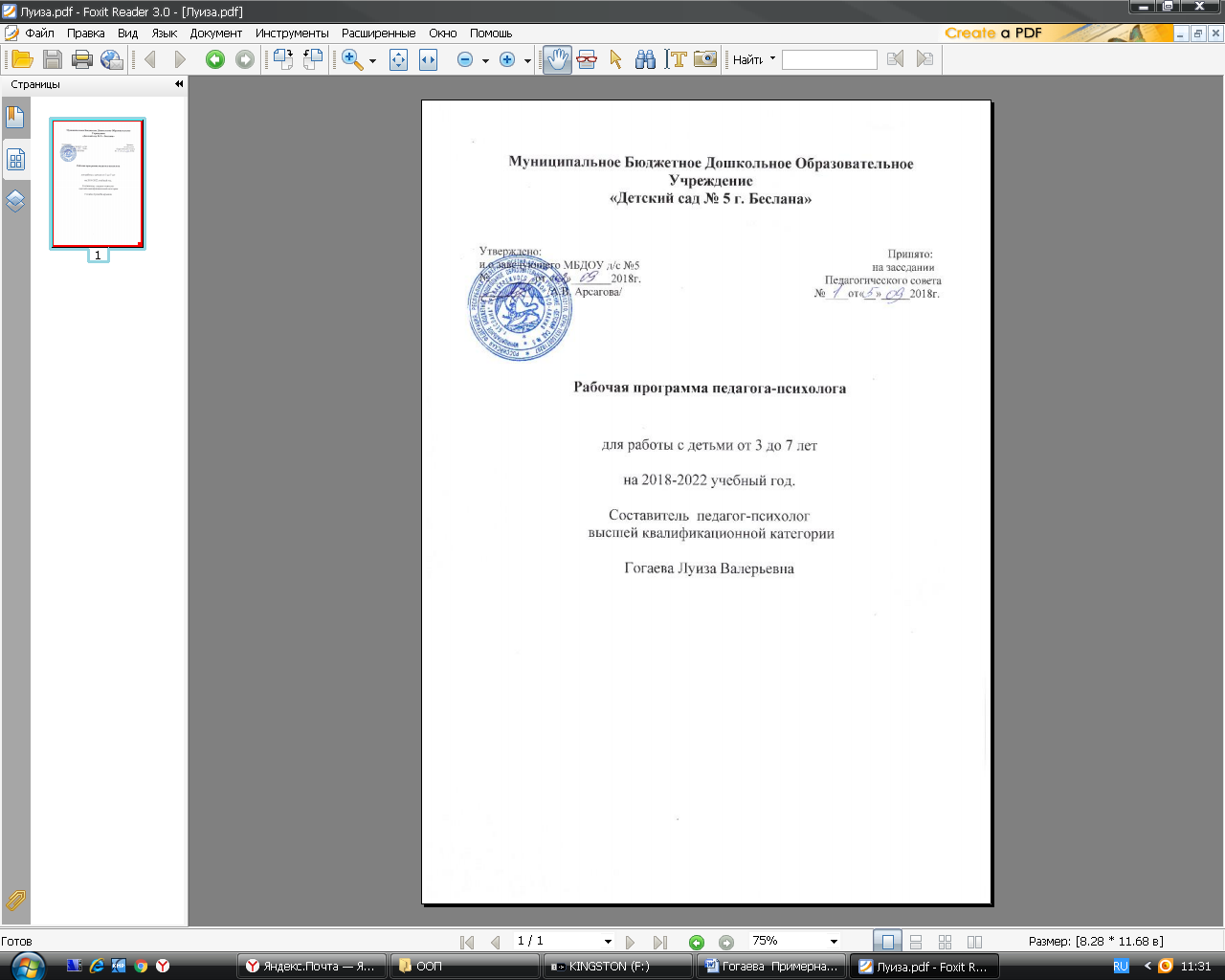 Целевой разделПояснительная записка Рабочая  программа педагога - психолога разработана в соответствии с программой муниципального бюджетного дошкольного образовательного учреждения (далее ДОУ) «Детский сад №5 г.Беслана» Правобережного района Республики Северная Осетия Алания, в соответствии с введением в действие ФГОС ДО.Реализация рабочей программы обеспечивает полноценное, разностороннее развитие каждого ребенка, формирование у него базового доверия к миру обеспечивает права ребенка на физическое, интеллектуальное, социальное и эмоциональное развитие, соответствующего возрастной специфике и требованиям современного общества; создание равных условий для развития детей, имеющих разные возможности, что соответствует требованиям Федерального государственного образовательного стандарта дошкольного образования (утвержденного приказом Министерства образования и науки РФ от 17 октября 2013 года, № 1155).Деятельность современного педагога-психолога ДОО направлена, с одной стороны, на создании условий для реализации возможностей развития ребенка в дошкольном возрасте, а с другой на содействие становлению тех психологических новообразований, которые создадут фундамент развития в последующие возрастные периоды.Рабочая программа обеспечивает разностороннее развитие детей в возрасте от 3 до 7 лет с учётом их возрастных и индивидуальных особенностей.Используются парциальные программы:С.В., Слободняк Н.П. «Удивляюсь, злюсь, боюсь, хвастаюсь, радуюсь» под редакциейКрюковой, программа эмоционального развития детей дошкольного и младшего школьного возрастаВ.Л. Шарохина. Коррекционно-развивающие занятия в младшей группеЛ.И. Катаева. Коррекционно-развивающие занятия в подготовительной группе.Современные образовательные технологииОгненко.  Волшебная сила сказки.Формирование коммуникативных навыков у детей 3-7 лет. Модели        комплексных занятий. Вкус и запах радости. Цикл занятий по развитию эмоционального сферы.  Психологические игры для детей. 9) Зинкевич – Евстигнеева Т.Д. Песочная терапия.Реализуемая программа строится на принципе личностно–развивающего и гуманистического характера взаимодействия взрослого с детьми. Данная программа разработана в соответствии со следующими нормативными документами:Закон Российской Федерации «Об образовании»; Приказ Министерства образования и науки РФ от 17 октября . № 1155 «Об утверждении федерального государственного образовательного стандарта дошкольного образования» (Зарегистрировано в Минюсте РФ 14 ноября . № 30384)Постановление Главного государственного санитарного врача Российской Федерации от 15 мая . № . Москва от «Об утверждении СанПиН 2.4.1.3049-13 «Санитарно- эпидемиологические требования к устройству, содержанию и организации режима работы дошкольных образовательных организаций» (Зарегистрировано в Минюсте России 29 мая . № 28564).Положение о службе практической психологии в системе Министерства образования Российской Федерации № 636 от 22.10.1999 г.Методическое письмо Министерства образования РФ от 02.06.1998 г. № 89/34-16Письмо Минобразования России от 22.01.98 №20-58-07ин/20-4 «Об   учителях-логопедах и педагогах-психологах учреждений образования».Список используемых сокращений:ДО — дошкольное образование.ДОО — дошкольная образовательная организация.ИКТ — информационно-коммуникационные технологии.ОВЗ — ограниченные возможности здоровья.ООП — основная образовательная программа.ФГОС ДО — федеральный государственный образовательный стандарт дошкольного образования (Приказ № 1155 от 17 октября 2013 года).1.2. Цели деятельности педагога-психолога:-  создание условий для обеспечения полноценного психического и личностного развития детей дошкольного возраста в процессе их воспитания, образования и социализации на базе ДОУ.- содействие администрации и педагогическому коллективу ДОУ в создании социальной ситуации развития, соответствующей индивидуальности детей и обеспечивающей психологические условия для охраны психологического и психического здоровья детей, их родителей, педагогических работников и других участников образовательного процесса.- содействие педагогическому коллективу, администрации, родителям в воспитании детей дошкольного возраста, формировании у них социальных качеств личности, способности к активному социальному взаимодействию; педагогической готовности к школьному обучению.Задачи деятельности педагога-психолога:психологический анализ социальной ситуации развития в ДОУ, выявление основных проблем в определении причин их возникновения, путей и средств их разрешения;содействие личностному и интеллектуальному развитию детей в процессе освоения основной общеобразовательной программы дошкольного образования, результатом которого является достижение воспитанниками психологической готовности к школе;содействие педагогическому коллективу в гармонизации социально-психологического климата в ДОУ;профилактика и преодоление отклонений в социальном и психологическом здоровье, а также в развитии детей;участие в комплексной психолого-педагогической экспертизе профессиональной деятельности специалистов ДОУ, образовательных программ и проектов, учебно-методических пособий, содействие в обеспечении деятельности педагогов ДОУ научно-методическими материалами и разработками в области психологии.Психологическое сопровождение психического и личностного развития детей строится на основе следующих принципов:обеспечения права доступности на качественное дошкольное образование;сохранения единого образовательного пространства в условиях содержательной и организационной вариативности дошкольного образования;гуманизации дошкольного образования, ориентирующий на приоритет общечеловеческих ценностей, жизни и здоровья ребенка, свободного развития его личности в современном обществе и государстве;защиты ребенка от некомпетентных педагогических воздействий в условиях вариативности дошкольного образования;повышения эффективности и качества дошкольного образования;обеспечения преемственности с федеральным государственным образовательным стандартом общего образования, основными общеобразовательными программами общего образования;оказания помощи родителям в образовании детей дошкольного возраста;признания безусловной ценности внутреннего мира ребенка, следования за его внутренним миром;создания условий для самостоятельного освоения детьми отношений и осуществления жизненных выборов;сотрудничества всех специалистов дошкольного образовательного учреждения в процессе сопровождения ребенкаВозрастные, психологические и индивидуальные особенности воспитанников.Содержание рабочей программы  учитывает возрастные и индивидуальные особенности контингента детей, воспитывающихся в дошкольном образовательном учреждении.Срок реализации данной программы 5 лет.Планируемые результаты освоения Программы.Критерии результативности реализации программы.психолого-педагогическое обеспечение преемственности содержания и форм организации образовательного процесса на разных возрастных этапах;обеспечение учета специфики возрастного психофизического развития воспитанников при реализации основной общеобразовательной программы;достижение необходимого уровня психолого-педагогической компетентности педагогических и административных работников, родительской общественности;сформированность у воспитанников ценностных установок на здоровый и безопасный образ жизни при определении итоговых результатов;обеспечение дифференцированного и индивидуализированного обучения, в том числе реализация индивидуальных образовательных маршрутов и психологического сопровождения образовательного процесса;функционирование системы мониторингов возможностей и способностей воспитанников, выявления и поддержки одаренных детей, детей с особыми образовательными потребностями;сформированность коммуникативных навыков воспитанников;вариативность уровней и форм психолого-педагогического сопровождения участников образовательного процесса (профилактика, диагностика, консультирование, коррекционная, развивающая работа, просвещение экспертиза).Критерии результативности деятельности педагога – психолога ДОУпсихолого-педагогическое обеспечение преемственности содержания и форм организации образовательного процесса на разных возрастных этапах;обеспечение учета специфики возрастного психофизического развития воспитанников при реализации основной общеобразовательной программы;достижение необходимого уровня психолого-педагогической компетентности педагогических и административных работников, родительской общественности;сформированность у воспитанников ценностных установок на здоровый и безопасный образ жизни при определении итоговых результатов;обеспечение дифференцированного и индивидуализированного обучения, в том числе реализация индивидуальных образовательных маршрутов и психологического сопровождения образовательного процесса;функционирование системы мониторингов возможностей и способностей воспитанников, выявления и поддержки одаренных детей, детей с особыми образовательными потребностями;сформированность коммуникативных навыков воспитанников;вариативность уровней и форм психолого-педагогического сопровождения участников образовательного процесса (профилактика, диагностика, консультирование, коррекционная, развивающая работа, просвещение, экспертиза). 2. Содержательный раздел2.1. Организация работы педагога-психолога ДОУОсновными направлениями реализации образовательной программы и деятельности педагога-психолога является «Психологическая диагностика».Она включает шесть разделов:Раздел 1. «Оценка развития детей, его динамики», измерение личностных образовательных результатов.Раздел 2. «Психодиагностическая работа по проблемам психического развития ребенка»(по запросу родителей, педагогов в течении учебного года)Раздел 3. «Психодиагностическая работа в период возрастных кризисов 3 и 7 лет» (в течении учебного года).Раздел 4 . «Психодиагностика психологической готовности к обучению в школе. ( воспитанники 5-6 лет – конец учебного года, 6-7 лет –начало и конец учебного года).Раздел 5. «Психодиагностическая работа по выявлению ранних признаков одаренности»Раздел 6 «Психодиагностическая работа по изучению личностных качеств и профессиональных компетенций у педагогов ДОУ»;Следующие направления «Психопрофилактика и психологическое просвещение»«Развивающая работа и психологическая коррекция». Данное направление реализуется по следующим разделам:- «Развивающая работа в процессе освоения детьми образовательных областей»;-«Развивающая работа по коррекции проблем в развитии у воспитанников »;-«Развивающая работа в периоды возрастных кризисов 3 и 7 лет»;-«Развивающая работа по преодолению психологических трудностей в развитии одаренных дошкольников»Направление «Психологическое консультирование»Направление включает следующие разделы:-«Консультирование по проблемам трудностей в обучении»,-«Консультирование по проблемам детско-родительских взаимоотношений»,-«Консультирование по проблемам межличностного взаимодействия в образовательном процессе »,-«Консультирование по проблемам адаптации и дезадаптации детей»,-«Консультирование по проблемам раннего развития детей»,-«Консультирование по проблемам психологической готовности ребенка к обучению в школе».Психологическая диагностика по реализации образовательной программыЦель:  диагностической деятельности педагога – психолога: получении полных информационных данных об индивидуальных особенностях психического развития детей,  выявление индивидуальных особенностей и проблем участников воспитательно-образовательного процесса.Выбор инструментария для проведения психодиагностики осуществляется психологом самостоятельно в зависимости от уровня профессиональной компетентности и круга решаемых развивающих задач.Психологическая диагностика – это углубленное психолого-педагогическое изучение детей на протяжении всего времени пребывания в ДОУ, определения их индивидуальных возможностей в ходе образовательного и воспитательного процесса в ДОУ, разработка рекомендаций педагогам, воспитателям и родителям по окончанию помощи в вопросах воспитания, обучения и развития.Предметом психологической диагностики в условиях дошкольного учреждения являются индивидуально-возрастные особенности детей, причины нарушений и отклонений в их психологическом развитии.Для решения поставленной психологической проблемы педагог-психолог обозначает содержание психодиагностической деятельности. Прежде всего, оно дифференцируется по направлениям (объектам) психологических воздействий: дети, родители (лица их заменяющие), воспитатели и специалисты. Затем определяются показатели (параметры),  характеризующие основной предмет психологических воздействий.Показатели нормативно-возрастного и индивидуального развития детей дошкольного возраста:  Блок (группа) I. Психологические показатели:1)  способов взаимодействия с реальностью (познавательные, коммуникативные и рефлексивные способности);2)   мотивационно-потребностные сферы;3)   возрастной компетентности (детские виды деятельности: продуктивные и процессуальные);4)   психомоторной сферы.5)   личностно-эмоциональных особенностей.Блок (группа) II. Психофизиологические показатели психофизических особенностей (темп, адаптивность, динамичность и лабильность нервной системы)Блок (группа) III. Психолого-педагогические показатели:1) обучаемости, и предпосылок к учебной деятельности;2) специальных способностей (музыкальные, художественные, математические и т.д.);3) достижений (знания, умения, навыки).Показатели особенностей психолого-педагогического взаимодействия педагогического коллектива ДОУ с детьми:Показатели стиля взаимоотношений в возрастной группе (взрослый-ребенок).Показатели воспитательной стратегии (соответствие концепции дошкольного воспитания).Показатели  образовательной стратегии (соответствие образовательной программе ДОУ)Показатели психологической (личностно-эмоциональной) стабильности педагогических кадров (членов педагогического коллектива).Показатели особенностей семейных взаимодействий:Показатели стиля взаимоотношений в семье.Показатели воспитательной стратегии родителей (лиц их заменяющих).Показатели сформированности и активизации (актуализации) родительской позиции (негативной, позитивной)Показатели психологической (личностно-эмоциональной) стабильности родителей ребенка (лиц их заменяющих).Обязательно:Диагностика воспитанников старшей группы с целью определения уровня психического развития для организации и координации работы в подготовительной группе.Диагностика психологической готовности к обучению в школе детей подготовительной группы.Дополнительно:По запросам родителей, воспитателей, администрации ДОУ и  личным наблюдениям психолог проводит углубленную диагностику развития ребенка, детского, педагогического, родительского коллективов с целью выявления  и конкретизации проблем участников воспитательно-образовательного процесса.Психологическая диагностика. Старшая группа.Психологическая диагностика. Подготовительная группа.Диагностический инструментарийДиагностические методики, используемые при обследовании детей разных дошкольных возрастных группНеспецифические показатели детей дошкольного возрастаМетодики исследования познавательной сферыМладший возраст1. Диагностика адаптации детей к условиям ДОУ.2.  Шкала Бине-Симона3. Н.Н. Павлова, Л.Г. Руденко «Экспресс диагностика в детском саду»Средний возраст1. Шкала Бине-Симона, комплекс методик для диагностики познавательных процессов2. Н.Н. Павлова, Л.Г. Руденко «Экспресс диагностика в детском саду»3 «Пакет методик для обследования детей 3-5 лет»4. Психолого –педагогическая диагностика развития детей. Раннего и дошкольного возраста.Старший возраст1. Н.Н. Павлова, Л.Г. Руденко «Экспресс диагностика в детском саду»2. М. Безруких, Л. Морозова «Методика оценки уровня развития зрительно-моторного восприятия»3. Психолого –педагогическая диагностика развития детей. Раннего и дошкольного возраста.Подготовительный возраст1. Л.А.Ясюкова «Методика определения готовности к школе»2.  «Психодиагностика готовности к школе»3. Н.Н. Павлова, Л.Г. Руденко «Экспресс диагностика в детском саду»4. Д. Векслер «Методика исследования интеллекта»5. Методика П. Торренса6. М.М. Семаго, И.Я. Семаго «Групповая диагностика готовности к школе»7. Психолого –педагогическая диагностика развития детей. Раннего и дошкольного возраста.Методики изучения особенностей личности дошкольников Методика      «Несуществующее животное»Методика      «Дом-дерево-человек» (ДДЧ)Методика «Моя      семья»Тест      РозенцвейгаТест на      определение уровня притязаний ребенкаМетодика родительских      оценок притязанийОценка      творческих способностей детей (адаптированная методика Торренса)Опросник для      определения сферы предпочтительных интересовГрафическая      методика «Кактус»Тест «Страхи в      домике»Тест      тревожности (Р. Теммл, М. Дорки, В. Амен)Методика      «Паровозик»Типология методик  психологического обследования детско-родительских отношений в семьеПредлагаемые ребенку:Методика рисунка семьи и ее модификации (кинетический рисунок семьи, семья животных) (Хоментаускас, 1990; Венгер, 2003; Лосева, 1986)Различные варианты методики «Незавершенные предложения» (Либере А.Г., 1991)Модификация оценочно-самооценочной методики (РЕП) (Лидере А.Г., 1991)Детский тест «Эмоциональные отношения в семье» Бене-Антони и его модификации (Лидерс А.Г., 1993)Диагностическая беседа «Мой круг общения» Т.Ю. Андрущенко (Андрущенко Т.Ю., 1999)            Предлагаемые  родителям:Родительское      сочинение «История жизни моего ребенка»Опросник      родительских отношений Опросник стиля      родительского воспитывающего поведения Опросник      эмоциональных отношений в семье Е.И. Захаровой ОДРЭВ (Захарова Е.И., 1996)Опросник      «Измерение родительских установок и реакций» - РАRI (Нещерет, 1980; Архиреева Т.В.,      2002)        Предлагаемые независимо и одновременно детям и родителям:Опросник для      изучения взаимодействия родителей с детьмиСамооценочная      методика в варианте, когда, например, родители оценивают ребенка и дают      оценки за ребенка, а затем обсуждают отличия в оценках родитлей от      самооценки, полученной от ребенка, и наоборот (Лидерс А.Г., 1991;      Бурменская и др., 2002)Методика      «Диагностика содержания общения детей с близкими взрослыми» (Т.Ю.      Андрущенко и Г.М. Шашловой)Предлагаемые диаде «ребенок-родитель»:Цветовой тест отношений А.М. Эткинда (Эткинд А.М., 1980)Методика «Модель личностной сферы» (Шмидек) (А.Г. Лидере, 1991) Индивидуальный образовательный маршрутИндивидуальный образовательный маршрут определяется учеными как целенаправленно проектируемая дифференцированная образовательная программа (С.В. Воробьева, Н.А. Лабунская, А.П. Тряпицына, Ю.Ф. Тимофеева и др.). Индивидуальный образовательный маршрут определяется образовательными потребностями, индивидуальными способностями и возможностями воспитанника (уровень готовности к освоению программы).Наряду с понятием «индивидуальный образовательный маршрут» существует понятие «индивидуальная образовательная траектория» (Г.А. Бордовский, С.А. Вдовина, Е.А. Климов, B.C. Мерлин, Н.Н. Суртаева, И.С. Якиманская и др.), обладающее более широким значением и предполагающее несколько направлений реализации: содержательный (вариативные учебные планы и образовательные программы, определяющие индивидуальный образовательный маршрут); деятельностный (специальные педагогические технологии); процессуальный (организационный аспект).Индивидуальные образовательные маршруты разрабатываются:- для детей, не усваивающих основную общеобразовательную программу дошкольного образования;- для детей, с ограниченными возможностями здоровья, детей-инвалидовПроцедура разработки индивидуальных образовательных маршрутов:После проведения мониторинга качества освоения образовательной программы дошкольного учреждения (октябрь - апрель) результаты обсуждаются на педагогическом совете. Педагогический совет рекомендует детей, показавших низкий результат усвоения образовательной программы дошкольного образования рекомендует рассмотреть на ПМПк. ПМПк формирует список детей, нуждающихся в индивидуальной образовательной траектории.Воспитателями совместно с узкими специалистами разрабатывается индивидуальный образовательный маршрут (содержательный компонент), затем в календарном плане фиксируется разработанный способ его реализации (технология организации образовательного процесса).При разработке индивидуального маршрута дошкольника, 
 опираюсь на следующие принципы:Принцип опоры на обучаемость ребенка.Принцип соотнесения уровня актуального развития и зоны ближайшего развития. Соблюдение данного принципа предполагает выявление потенциальных способностей к усвоению новых знаний, как базовой характеристики, определяющей проектирование индивидуальной траектории развития ребенка.Принцип соблюдения интересов ребенка. Л.М. Шипицина называет его «на стороне ребенка». Причиной любой проблемной ситуации развития ребенка выступает как сам ребенок, так и его социальное окружение. В сложных ситуациях требуется объективный анализа проблемы, учет жизненного опыта взрослых, их многочисленных возможностей независимой самореализации, учет множества социальных структур и организаций. А на стороне ребенка часто бывает только он сам. Специалист системы сопровождения призван решить каждую проблемную ситуацию с максимальной пользой для ребенка.Принцип тесного взаимодействия и согласованности работы «команды» специалистов, в ходе изучения ребенка (явления, ситуации).Принцип непрерывности, когда ребенку гарантировано непрерывное сопровождение на всех этапах помощи в решении проблемы. Специалист сопровождения прекратит поддержку ребенка только тогда, когда проблема будет решена или подход к решению будет очевиден.Принцип отказа от усредненного нормирования. Реализация данного принципа - это опора предполагает избегание прямого оценочного подхода при диагностическом обследовании уровня развития ребенка, ведущего в своем предельном выражении к стремлению «навешивать ярлыки», понимание того, что есть норма. «Нормы - это не среднее, что есть (или стандартное, что необходимо), а то, что лучшее, что возможно в конкретном возрасте для конкретного ребенка при соответствующих условиях. Одна из важнейших задач специалистов, реализующих идеологию психолого-педагогического сопровождения индивидуального развития ребенка, состоит в том, чтобы эти условия определить, а при необходимости и создать» (В.И. Слободчиков).Принцип опоры на детскую субкультуру. Каждый ребенок, обогащая себя традициями, нормами и способами, выработанными детским сообществом, проживает полноценный детский опыт.На основе анализа изученной мною литературы были выделены несколько этапов  конструирования индивидуального образовательного маршрута1. Этап наблюдения. 2. Диагностический этап. 3. Этап конструирования.4. Этап реализации 5. Этап итоговой диагностики. Психологическое просвещение по реализации образовательной программы   Цель:создание условий для повышения психологической компетентности педагогов, администрации ДОУ и родителей именно:- актуализация и систематизация имеющихся знаний;- повышение уровня психологических знаний;- включение имеющихся знаний в структуру деятельности. Психологическое просвещение в условиях детского учреждения носит профилактический и образовательный характер. В первом речь идет о предупреждении отклонений в развитии и поведении посредством информирования родителей и воспитателей. Предметом информирования являются причины возникновения отклонений, признаки, свидетельствующие об их наличии,  а также возможные для дальнейшего развития ребенка, во втором случае имеется в виду ознакомление родителей и воспитателей с различными областями психологических знаний, способствующих самопознанию, познанию окружающих людей и сферы человеческих взаимоотношений.Обязательно:Проведение систематизированного психологического просвещения педагогов. Проведение систематизированного психологического просвещения родителей в форме родительских собраний, круглых столов и пр. с обязательным учетом в тематике возраста детей и актуальности рассматриваемых тем для родителей.Дополнительно:Создание информационного  уголка  по типу «Советы психолога».Примерный перечень. Младший возрастСредний возрастСтарший возрастПодготовительный возрастПсихологическая профилактика по реализации образовательной программы Цель: предотвращение возможных проблем в развитии и взаимодействие участников воспитательно-образовательного процесса. Психологическая профилактика предусматривает деятельность по:разработке, апробации и внедрению развивающих программ для детей разных возрастов с учетом задач каждого возрастного этапа;контроль за соблюдением психологических условий общения и развития детей в образовательных учреждениях и семье, обеспечением грамотного, психологического развития  и формирования личности детей на каждом  возрастном этапе; элиминированием неблагоприятных психологических факторов в образовательной среде, семье;обеспечению условий оптимального перехода детей на следующею возрастную ступень, предупреждению возможных осложнений в психологическом развитии и становлении личности детей в процессе непрерывной социализации;своевременному предупреждению возможных нарушений психосоматического и психического здоровья детей;Обязательно:      Работа по адаптации субъектов образовательного процесса (детей, педагогов, родителей) к условиям новой социальной среды:- анализ медицинских карт вновь поступающих детей для получения информации о развитии и здоровье ребенка, выявление детей группы риска, требующих повышенного внимания психолога;- групповые и индивидуальные консультации для родителей вновь поступивших детей;- информирование педагогов о выявленных особенностях ребенка и семьи, с целью оптимизации взаимодействия участников воспитательно-образовательного процесса.  Выявление случаев психологического неблагополучия педагогов и разработка совместно с администрацией путем устранения причин данного состояния в рабочей ситуации.Дополнительно:Отслеживание динамики социально-эмоционального развития детей.Содействие благоприятному социально-психологическому климату в ДОУ.Профилактика профессионального выгорания у педагогического коллектива.В психологической профилактике выделяют три уровня:Педагог-психолог проводит в случае необходимости психологическое обследование ребенка с целью определения хода его психологического развития, соответствия развития возрастным нормам:диагностирует психологическое причины отклонений в интеллектуальном и личностном и развитии детей разного возраста, причины нарушения поведения, уровень овладения необходимыми навыками и умениями;проводит диагностику общения детей со взрослыми и сверстниками, выявляет психологические причины нарушения общения.Примерный перечень профилактической деятельностиРазвивающая и коррекционная работа по реализации образовательной программы. Цель: создание условий для раскрытия потенциальных возможностей ребенка, коррекция отклонений психического развития.Эта работа предполагает активное воздействие на процесс психического развития и формирования личности дошкольника при сохранении индивидуальности ребенка, осуществляемое на основе совместной деятельности педагога-психолога, учителя-логопеда, музыкального руководителя, инструктора по физической культуре, медика. Программы развивающей и психо - коррекционной работы включает психологическую и педагогическую части. Психологическая часть планируется и осуществляется психологом. Педагогическая часть разрабатывается психологом совместно с педагогом, родителями или лицами, их заменяющими,  выполняется с помощью психолога.Развивающая и психо - коррекционная работа может проводиться в процессе специальной работы педагога-психолога с отдельными детьми, с группами детей, в русле воспитательных мероприятий, с участием родителей, лиц, их заменяющих, других родственников ребенка.Психолого-педагогическая коррекция осуществляется в тех случаях, когда отклонения и нарушения не являются следствием органического поражения центральной нервной системы или психического заболевания.Обязательно:Выстраивание индивидуальной траектории развития ребенка в процессе консультирования.Проведение коррекционно-развивающих занятий с детьми подготовительной группы, с целью формирования учебно-важных качеств.Дополнительно:Проведение занятий с детьми других возрастных групп.Это направление работы включает:групповые коррекционные занятия (работа с проблемами в личностной и познавательной сферах);индивидуальные психокоррекционные занятия (работа с проблемами личностной и познавательной сферах)тренинговые занятия с педагогами и специалистами ДОУ;занятия по психологической подготовке детей к школьному обучению;тематические занятия с родителями (например, обучающие семинары)Развивающая работа и психологическая коррекция психологического сопровождения образовательных областейТамара Комарова • консультировать родителей ребенка.Психолого-педагогическое обследование является одним из компонентов комплексного подхода в изучении развития детей с ОВЗ. Его результаты рассматриваются в совокупности с другими данными о ребенке.Изучение и выявление особенностей познавательной деятельности, установления характера нарушений, потенциальных возможностей ребенка дает возможность прогнозировать его развитие (создание индивидуального образовательного маршрута).Основной целью применения психологической диагностики является определение уровня умственного развития и состояния интеллекта детей с ОВЗ. Психодиагностическое обследование ребенка с проблемами в развитии является системным и включает в себя изучение всех сторон психики (познавательная деятельность, речь, эмоционально-волевая сфера, личностное развитие). В качестве источников диагностического инструментария используются научно-практические разработки С. Д. Забрамной, Е. А. Стребелевой, М. М. Семаго. По результатам проведенных обследований проводится качественный анализ, который предполагает оценку особенностей процесса выполнения ребенком заданий и допускаемых ошибок на основе системы качественных показателей.В комплексной оценке психического развития и потенциальных возможностей детей с комплексными нарушениями для определения содержания дальнейшего обучения проводится педагогическое обследование. При этом используются такие методы, как непосредственная беседа с ребенком и родителями, анализ работ дошкольника (рисунков, поделок и др.), педагогическое наблюдение. Особое место отводится наблюдению за познавательной активностью ребенка, в процессе которого отмечается мотивационный аспект деятельности, свидетельствующий о личностной зрелости дошкольника.Полученные сведения позволяют в дальнейшем целенаправленно вносить коррективы в организацию процесса воспитания и обучения детей с ОВЗ.Основные направления коррекционной  работы  по освоению образовательных областейОсновная задача коррекционно-педагогической работы — создание условий для всестороннего развития ребенка, в целях обогащения его социального опыта и гармоничного включения в коллектив сверстников. Работа по основным направлениям работы МКДОУ строится с учетом решения общих и коррекционных задач.Образовательная область «Физическое развитие»Правильная организация режим дня в детском саду и дома, чередование различных видов деятельности и отдыха, способствующие четкой работе организма.В коррекционной работе наряду с образовательными и оздоровительными решаются специальные коррекционные задачи:развивать речь посредством движения;формировать в процессе двигательной деятельности различных видов познавательной деятельности;учить ребенка управлять своей эмоциональной сферой, развивать морально-волевые качества личности, формирующихся в процессе специальных двигательных игр-занятий, игр, эстафет.формировать у ребенка осознанного отношения к своим силам в сравнении с силами здоровых сверстников;развивать способность к преодолению не только физических, но и психологических барьеров, препятствующих полноценной жизни;формировать компенсаторные навыки, умение использовать функции разных систем и органов вместо отсутствующих или нарушенных;развивать способность к преодолению физических нагрузок, необходимых для полноценного функционирования в обществе;формировать адекватную потребность быть здоровым и вести здоровый образ жизни; стремление к повышению умственной и физической работоспособностиформировать осознание необходимости личного вклада в жизнь общества;формировать желание улучшать свои личностные качества.Образовательная область «Социально-коммуникативное развитие»Основная цель — обеспечение оптимального вхождения детей с ограниченными возможностями в общественную жизнь. Задача — подготовка детей с ограниченными возможностями к самостоятельной жизнедеятельности, освоению первоначальных представлений социального характера и включения детей с ОВЗ в систему социальных отношенийРабота осуществляется в трех направлениях:в повседневной жизни путем привлечения внимания детей друг к другу, оказания взаимопомощи, участия в коллективных мероприятиях;в процессе использования специальных игр и упражнений, направленных на развитие представлений о себе, окружающих взрослых и сверстниках;в процессе обучения сюжетно-ролевым и театрализованным играм, играм-драматизациям, в которых воссоздаются социальные отношения между участниками, позволяющие осознанно приобщаться к элементарным общепринятым нормам и правилам взаимоотношений; В результате у ребенка формируются психические новообразования: способность к социальным формам подражания, идентификации, сравнению, предпочтению. На основе взаимодействия со сверстниками развиваются и собственные позиции, оценки, что дает возможность ребенку с ОВЗ занять определенное положение в коллективе здоровых сверстников.Направление «Формирование основ безопасности»Цель: повышение уверенности ребенка в себе, укрепление его эмоционального состояния. Задача—формирование знаний, умений и навыков, связанных с жизнью человека в обществе  на основе проигрывания моделей поведения в той или иной ситуации, формирующих активную жизненную позицию, ориентирующих детей на самостоятельное принятие решений (формирование простейших алгоритмов поведения в наиболее типичных ситуациях):— пользование общественным транспортом; — правила безопасности дорожного движения;— домашняя аптечка; — пользование электроприборами; — поведение в общественных местах (вокзал, магазин) и др.— сведения о предметах или явлениях, представляющих опасность для человека (огонь, травматизм, ядовитые вещества).Направление «Самообслуживание, самостоятельность, трудовое воспитание»Овладевая разными способами усвоения общественного опыта, дети с ОВЗ учатся действовать по подражанию, по показу, по образцу и по словесной инструкции. Образовательная область «Познавательное развитие»Задачи:Развивать все видов восприятия: зрительное, слуховое, тактильно-двигательное, обонятельное, вкусовое. Формировать полноценное представление о внешних свойствах предметов, их форме, цвете, величине, запахе, вкусе, положении в пространстве и времени. Развивать мыслительные процессы: отождествление, сравнение, анализ, синтез, обобщение, классификация и абстрагирование.Стимулировать развитие всех сторон речи (номинативной функции, фразовой речи и др.), способствовать обогащению и расширению словаря.Развитие любознательности, воображения; расширение запаса знаний и представлений об окружающем мире.Обучение детей умениям сопоставлять, сравнивать, устанавливать соответствие между различными множествами и элементами множеств, ориентироваться во времени и пространстве.При планировании работы с детьми с ЗПР, интеллектуальными нарушениями объем программного материала предоставляется с учетом реальных возможностей дошкольников Образовательная область «Речевое развитие»Цель: Обеспечение ребенку с ОВЗ полноценного включения в общение как процесс установления и развития контактов с людьми, возникающих на основе потребности в совместной деятельности. При проектировании работы по формированию коммуникативных умений у детей с ОВЗ учитывается, что имеющиеся у детей нарушения эмоционально-волевой сферы, интеллекта определяют разный уровень владения речью. Для каждого ребенка с нарушенным развитием определяется особое содержание и формы работы по развитию коммуникативных навыков. Одним из важных факторов, влияющих на овладение речью, ее использование в процессе общения, является организация слухо-речевой среды в группе детского сада и в семье. В создании этой среды участвуют воспитатели, родители, другие взрослые, сверстники. Для детей с речевыми нарушениями работу по этому разделу выстраивается индивидуально.Направление: «Приобщение к художественной литературе»Задача:  адаптировать тексты по лексическому и грамматическому строю с учетом уровня речевого развития (для детей с нарушениями речи, интеллектуальными нарушениями).Условия и формы реализации программы Построение программы сопровождения для каждого возрастного периода ориентировано на удовлетворение ведущей потребности и основано на развитии ведущего психического процесса или сферы психики: -  4 года — восприятие - 5 лет — восприятие, эмоциональная сфера -  6 лет — эмоциональная сфера, коммуникативная сфера - 7 лет — личностная сфера, волевая сфераЗадание на развитие психических процессов (памяти, внимания, воображения, мышления), а также на развитие волевой и психофизиологической сферы подобрано в соответствии с интегрированным планом взаимодействия профильных специалистов, с учётом лексических тем занятий специалистов ДОУ.2.9. Образовательные технологии.III раздел. Организация системы взаимодействия педагога– психолога.3.1.  Взаимодействие педагога-психолога со специалистами ДОУ в условиях реализации ФГОС3.2. Условия реализации рабочей программыМатериально- техническое оснащение. Наличие кабинета.Цвет стен, пола, мебели подобран по принципу использования спокойных и нейтральных тонов, не вызывающих дополнительного возбуждения и раздражения. Мебель в кабинетах с округленными формами и установлена в контексте общей пластической композиции.Материально-техническое оснащение:В центре - прямоугольные столы, за которыми могут удобно сидеть 6-8 человек (во время проведения групповых занятий столы можно быстро переставить), 8 детских стульев. Компьютерный стол с оргтехникой. Имеется стенка для хранения методических пособий и развивающих дидактических игр. Здесь же находится мобильная доска  (белая, магнитная). Для работы по направлению «Песочной терапии» имеется песочный  стол с  углублением для песка, с подсветкой. Освещенность соответствует норме.Учебно –методическое обеспечение: Диагностические материалы и пособия:Младший возраст1. Диагностика адаптации детей к условиям ДОУ.2. Методика Стреблевой «Ранняя диагностика умственной отсталости»3. Шкала Бине-Симона4. Н.Н. Павлова, Л.Г. Руденко «Экспресс диагностика в детском саду»Средний возраст1. Шкала Бине-Симона, комплекс методик для диагностики познавательных процессов2. Н.Н. Павлова, Л.Г. Руденко «Экспресс диагностика в детском саду»3. Психолого –педагогическая диагностика развития детей. Раннего и дошкольного возраста.Старший возраст1. Н.Н. Павлова, Л.Г. Руденко «Экспресс диагностика в детском саду»2. М. Безруких, Л. Морозова «Методика оценки уровня развития зрительно-моторного восприятия»3. Методика П. Торренса4. Психолого –педагогическая диагностика развития детей. Раннего и дошкольного возраста.Подготовительный возраст1. Л.А.Ясюкова «Методика определения готовности к школе»2. Н.Н. Павлова, Л.Г. Руденко «Экспресс диагностика в детском саду»3. Методика П. Торренса4. М.М. Семаго, И.Я. Семаго «Групповая диагностика готовности к школе»5. Психолого –педагогическая диагностика развития детей. Раннего и дошкольного возраста.Типология методик психологического обследования  детско-родительских отношений в семьеПредлагаемые ребенку:Методика рисунка семьи и ее модификации (кинетический рисунок семьи, семья животных) (Хоментаускас, 1990; Венгер, 2003; Лосева, 1986)Различные варианты методики «Незавершенные предложения» (Либере А.Г., 1991)Модификация оценочно-самооценочной методики (РЕП) (Лидере А.Г., 1991)Детский ТАТ (Бурлакова, Олешкевич, 2001)Детский тест «Эмоциональные отношения в семье» Бене-Антони и его модификации (Лидерс А.Г., 1993)Диагностическая беседа «Мой круг общения» Т.Ю. Андрущенко (Андрущенко Т.Ю., 1999)Предлагаемые  родителям:Родительское      сочинение «История жизни моего ребенка» (Карабанова О.А., Захарова Е.И.,      2002)Опросник      родительских отношений Варги-Столина – ОРО (Варга А.Я., Столин В.В., 1986)Опросник стиля      родительского воспитывающего поведения Э.Г. Эйдемиллера – АСВ (Эйдемиллер,      1976, 1996)Опросник      эмоциональных отношений в семье Е.И. Захаровой ОДРЭВ (Захарова Е.И., 1996)Опросник      «Измерение родительских установок и реакций» - РАRI (Нещерет, 1980; Архиреева Т.В.,      2002)Предлагаемые независимо и одновременно детям и родителям:Опросник для      изучения взаимодействия родителей с детьми И.М. Марковской – ВРР      (Марковская И.М., 1999)Самооценочная      методика в варианте, когда, например, родители оценивают ребенка и дают      оценки за ребенка, а затем обсуждают отличия в оценках родитлей от      самооценки, полученной от ребенка, и наоборот (Лидерс А.Г., 1991;      Бурменская и др., 2002)Методика      «Диагностика содержания общения детей с близкими взрослыми» (Т.Ю.      Андрущенко и Г.М. Шашловой)Предлагаемые диаде «ребенок-родитель»:Цветовой тест отношений А.М. Эткинда (Эткинд А.М., 1980)Методика «Модель личностной сферы» (Шмидек) (А.Г. Лидере, 1991.Перечень пособий, рекомендованных к программе  «От рождения до школы» под ред. Н.Е. Вераксы:Веракса А. Н. Индивидуальная психологическая диагностика ребенка 5-7 лет. - М.: Мозаика-Синтез, 2008-2010.Веракса Н. Е., Веракса А, Н. Развитие ребенка в дошкольном детстве.-М.: Мозаика-Синтез, 2006-2010.Веракса Н. Е., Веракса А. Н. Зарубежные психологи о развитии ребенка- дошкольника,—М.: Мозаика-Синтез, 2006-2010.Диагностика готовности ребенка к школе / Под ред. Н. Е. Вераксы. — М.: Мозаика-Синтез, 2007-2010.Комарова Т. С, Зацепина МБ. Интеграция в воспитательно-образовательной работе детского сада, —М.: Мозаика-Синтез, 2010.Педагогическая диагностика комлетентностей дошкольников / Под ред. О. В. Дыбиной. -М.: Мозаика-Синтез, 2009-2010.Алексеева Е.Е. Психологические проблемы детей дошкольного возраста. - СПб., 2007.Алямовская В.Г., Петрова С.Н. Предупреждение психоэмоционального напряжения у детей дошкольного возраста. - М., 2002.Безруких М.М., Ефимова С.П. Ребенок идет в школу. - М., 2000.Белановская О.В. Диагностика и коррекция самосознания дошкольников. - Минск, 2004.Громова Т.В. Сказочная подготовка к настоящей школе. - М., 2003.Гуткина Н.И. Психологическая готовность к школе. - СПб., 2004.Дубровина И.В. Готовность к школе. - М., 2001.Дьяченко О.М. Развитие. Педагогическая диагностика. Старший дошкольный возраст. Уч. центр Венгера. - М., 2004.Монина Г.Б., Панасюк Е.В. Предшкольный бум, или Что нужно знатьродителям будущего первоклассника. - Екатеринбург, 2007.Панфилова М.А. Игротерапия общения. - М., 2000.Сиротюк А.Л. Упражнения для психомоторного развития дошкольников. - М., 2009.Тащева А.И., Гриднева С.В. А я не боюсь! Профилактика страхамедицинских процедур у детей. - М., 2002.Хухлаева О.В. Практические материалы для работы с детьми 3-9 лет. - М.,20 М., 22006.Фопель К. Подвижные игры для детей 3-6 лет. - М., 2005.Рабочие тетради: тетрадь для диагностики готовности ребенка к школе / Подред. Н. Е. Вераксы. -М.: Мозаика-Синтез, 2007-2010.3.3. Тематические планирования по возрастным особенностямМладший возрастЦель:Психопрофилактика дезадаптации детей раннего возраста в период привыкания к условиям дошкольного учреждения.Задачи:стабилизация эмоционального состояния детей;формирование положительного отношения к сверстникам;развитие предметной и игровой деятельностиПараллельно с решением основных задач решаются задачи комплексного развития детей:создание положительного эмоционального  настроя в группе;снятие психомышечного напряжения;снижение импульсивности и развитие самрегуляции;сплочение группы, развитие эмпатии;развитие умения подчиняться правилам игр, действовать в соответствии с ролью, преодолевать двигательный автоматизм;развитие навыков взаимодействия детей друг с другом; развитие умения понимать, осознавать и выражать эмоции;развитие крупной и мелкой моторики;развитие наблюдательности, слухового и зрительного восприятия;развитие речи, памяти, воображения;развитие навыков продуктивной деятельности.Тематическое планированиеСредний возрастЦель:Психопрофилактика дезадаптации детей раннего возраста в период привыкания к условиям дошкольного учреждения.Задачи:стабилизация эмоционального состояния детей;создание положительного эмоционального  настроя в группе;снятие психомышечного напряжения;снижение импульсивности и развитие самрегуляции;сплочение группы, развитие эмпатии;развитие умения подчиняться правилам игр, действовать в соответствии с ролью, преодолевать двигательный автоматизм;развитие навыков взаимодействия детей друг с другом; развитие умения понимать, осознавать и выражать эмоции;развитие крупной и мелкой моторики;развитие наблюдательности, слухового и зрительного восприятия;развитие речи, памяти, воображения;Тематическое планированиеСтарший возрастЗадачи:формировать у детей позитивные способы общения со сверстниками и с окружающими взрослыми;развивать у детей невербальные навыки общения;учить детей умению слушать друг друга и окружающих людей;формировать у детей навыки ответственности, способности чувствовать, понимать другого человека;развивать чувство эмпатии.Тематическое планированиеПодготовительный возрастЗадачи:формирование  умения принимать самого себя и других людей, при этом адекватно осознавая свои и чужие достоинства и недостатки;продолжать учить осознавать свои чувства, причины поведения, последствия поступков, строить жизненные планы, т. е. формирование личностной рефлексии;учить  находить в трудных ситуациях силы внутри самого себя, принимать ответственность за собственную жизнь, уметь делать выбор; формирование  потребности в самоизменении и личностном росте;формирование эмоциональной децентрации и произвольной регуляции поведения.Тематическое планированиеСписок используемой литературы:Венгер Л.А., Агаева Е.Л.. Психолог в детском саду. Руководство для работы практического психолога. - М.: Просвещение, 2003 г.Ильина М.Н. Подготовка к школе: развивающие тесты и упражнения. - СПб.: Питер, 2007.«Я, ТЫ, МЫ» О.Л.Князева, Р.Б.Стеркина М.: ООО “АСТ-ЛТД”, 1998.Крюкова С.В., Слободяник Н.П. Удивляюсь, злюсь, боюсь, хвастаюсь и радуюсь: Программы эмоционального развития детей дошкольного и младшего школьного возраста. — М.: Генезис, 2000Н. Семаго, М. Семаго. Психолого-педагогическая оценка готовности к началу школьного обучения. - М.: Аркти, 2000Практикум по возрастной психологии: Учеб. Пособие /Под ред. Л.А. Головей, Е.Ф. Рыбалко. - СПб.: Речь, 2005.Рогов Е.И. Настольная книга практического психолога в образовании: Учебное пособие. - М.: Владос, 1996.Детская практическая психология: Учебник / Под ред. Д38 проф. Т.Д. Марцинковской. — М.: Гардарики, 2003.А.Д. Виноградова. Метдика исследования готовности к школьному обучению детей 6-7 лет: Методическое пособие. СПб., 1983.Диагностика познавательной сферы ребёнка / Т.Г. Богданова, Т.В. Корнилова, М.: Роспедагенство, 1994.Лучшие психологические тесты / Под ред. А.Ф. Кудряшова. Петрозаводск: Петроком, 1992.Р.С. Немов. Психология. Кн. 3: Экспериментальная и педагогическая психология и психодиагностика. М.: Просвещение; Владос, 1995. 21.Особенности психического развития детей 6-7 летнего возраста / Под ред. Д.Б. Эльконина, Л.А. Венгера. М., 1988.Т.А. Урунтаева, Ю.А. Афонькина. Практикум по детской психологии. М.: Просвещение, 1995.Тренинг для будущих первоклассников И.Л.Арцишевская.  Москва, 2008, «Книголюб»Коррекционно - развивающие занятия для детей старшего дошкольного возраста Москва, Е.А.Алябьева, «Сфера»,2003Играем в сказку, О.А.Шорохова, «Сфера»,2007Путешествие с гномом. Развитие эмоциональной сферы дошкольников Санкт-Петербург,2008. «Речь»Справочник педагога-психолога, ЗАО «МЦФЭР»,2011-2012 «Хочу быть успешным». О.Хухлаева. Москва «Чистые пруды»,2005Психолог в детском дошкольном учреждении/ под ред. Т.В.Лаврентьевой, Москва. «Новая школа»,1996Уроки добра. Н.И.Семенака.  Москва, «АРКТИ»,2002Коррекционно-развивающие занятия в подготовительной группе. Л.И.Катаева.  Москва, 2008, «Книголюб»Приложение №1 Примерное усредненное распределение времени выполнения отдельных видов работ педагога-психолога (в минутах)Ориентировочное распределение рабочего времени педагога психолога  (по видам деятельности)Таким образом, в течение одного учебного года объемные ориентировочные показатели деятельности педагога-психолога по видам деятельности, составляют:- индивидуальное обследование: 100-150 человек;- групповое обследование: 10-20 классов (групп);- индивидуальная консультация: 100-150 консультаций;- индивидуальное занятие: 100 -150 занятий;- групповое занятие: 200 занятий;- просветительская работа со взрослыми: 40 занятий;- участие в консилиумах, комиссиях, административных совещаниях: 10 заседаний.Приложение №2Индивидуальный коррекционный план развития высших психических функций и поведенческих нарушений.ФИ ребёнка	ИНДИВИДУАЛЬНЫЙ МАРШРУТКомплексная индивидуальная коррекционно-развивающая программа работы с воспитанникомРабочий план индивидуальной работы воспитателя (психолога, логопеда…) с воспитанником.Календарно-тематическое планированиепо программе С.В. Крюковой «Удивляюсь, злюсь, боюсь, хвастаюсь и радуюсь»Цель программы: Ввести ребенка в сложный мир человеческих эмоций, помочь прожить определенное эмоциональное состояние, объяснить, что оно обозначает, и дать ему словесное наименование.Возрастная группа: дети 4-6 лет.Продолжительность: Занятия проводятся один раз в неделю в форме мини-тренингов продолжительностью 20-30 минут. Оптимальное количество детей в группе 5-7человек.Календарно-тематическое планирование по программе В.Л. Шарохиной«Коррекционно-развивающие занятия в старшей группе»Цель программы: Коррекция и развитие познавательных способностей.Возрастная группа: дети 5-6 лет логопедической группы.Продолжительность: Занятия проводятся раз в неделю продолжительностью 25 минут. Оптимальное количество детей в группе – 6 человек.Календарно-тематическое планирование по программе  Катаевой Л.И.«Коррекционно- развивающие занятия в подготовительной группе»Цель программы: развитие познавательных процессов, эмоционнально- личностной сферы. Возрастная группа: дети 6-7 лет.Продолжительность: Занятия проводятся один раз в неделю продолжительностью 30-35 минут. Оптимальное количество детей в группе 6-7 человек.План взаимодействия специалистов в процессе психолого - педагогического сопровождения воспитанников с ОВЗМодель профессиональной взаимосвязи специалистов ДОУСпецифика перспективного планирования образовательной работы в группах для детей с ОВЗ заключается в том, что основой коррекционной работы является тематический подход, обеспечивающий концентрированное изучение материала, а основной принцип организации работы - принцип комплексности (взаимодействие специалистов). Модель профессиональной взаимосвязи всех специалистов ДОУ (педагога-дефектолога, педагога-психолога, учителя-логопеда, воспитателя, музыкального руководителя, инструктора по физической культуре и педагогов дополнительного образования) в работе с ребенком с особыми образовательными потребностями следующая: Такое взаимодействие обеспечивает:– комплексность в определении и решении проблем ребенка, предоставлении ему квалифицированной помощи специалистов разного профиля;– многоаспектный анализ личностного и познавательного развития ребенка;– составление комплексных индивидуальных программ общего развития и коррекции отдельных сторон учебно-познавательной, речевой, эмоциональной-волевой и личностной сфер ребенка.Расписание занятий педагога – психолога с воспитанниками 5-7 лет (группы коррекции и развития) на 2016-2017 учебный год№Содержание Страница Целевой раздел Целевой раздел 1.1.Пояснительная записка31.2. Цели и задачи педагога - психолога41.3. Принципы 51.4. Возрастные и индивидуальные особенности  61.5 Планируемые результаты освоения Программы9II Содержательный раздел II Содержательный раздел 2.1  Организация работы педагога-психолога ДОУ11Психологическая диагностика по реализации образовательной программы11Психологическое просвещение по реализации образовательной программы24 Психологическая профилактика по реализации образовательной программы27Развивающая и коррекционная работа по реализации образовательной программы. 29Психолого-педагогическое обследование детей с ограниченными возможностями здоровья33Основные направления коррекционной  работы  по освоению образовательных областей34Условия и формы реализации программы 37Образовательные технологии.39III. Организация системы взаимодействия педагога – психолога.III. Организация системы взаимодействия педагога – психолога.3.1.  Взаимодействие педагога-психолога со специалистами ДОУ в условиях реализации ФГОС403.2. Условия реализации рабочей программы453.3. Тематическое планирование по возрастам483.4. Расписание занятий педагога – психолога с воспитанниками 5-7 лет (группы коррекции и развития)58Список используемой литературыСписок используемой литературы59ПРИЛОЖЕНИЕПРИЛОЖЕНИЕ61Примерное усредненное распределение времени выполнения отдельных видов работ педагога-психолога (в минутах)Ориентировочное распределение рабочего времени педагога психолога  (по видам деятельности)Индивидуальный коррекционный план развития высших психических функций и поведенческих нарушений.Индивидуальный маршрут Календарно-тематическое планированиепо программе С.В. Крюковой «Удивляюсь, злюсь, боюсь, хвастаюсь и радуюсь»Календарно-тематическое планирование по программе В.Л. Шарохиной«Коррекционно-развивающие занятия в старшей группе»Календарно-тематическое планирование по программе  Катаевой Л.И.«Коррекционно - развивающие занятия в подготовительной группе»План взаимодействия специалистов в процессе психолого - педагогического сопровождения воспитанников с ОВЗМодель профессиональной взаимосвязи специалистов ДОУ№ п/пВозрастВедущая потребностьВедущая деятельностьВедущая функцияОсобенности возрастаНовообразования1От 2 до 4 летВ общении, в уважении, в признание самостоятельности ребенка.Игровая. Переход от манипулятивной игры к ролевой игреВоспитание.Кризис 3х лет. Формирования «системы Я»Развитие воображения через развитие функции замещения одного предмета другим.Появление смысловой структуры самопознанияРебенок добивается нового статуса, вследствие чего проявляет упрямство и негативизм.азвитие происходит через общение. С взрослым общение становится внеситуативно-познавательным.Удерживает внимание 7-8 минут.Может  выполнять мыслительные операции: анализ, синтез, сравнение, обобщение.При новой деятельности необходимо поэтапное пояснение (делай, как я).Усвоение первоначальных  нравственных норм.Самооценка.Появление элементов партнерского общения.2От 4 до 5 летПознавательная  активность, потребность в общенииСюжетно-ролевая игра.Наглядно-образное мышление.Речь начинает выполнять контролирующую функцию.Усложняются волевые проявления (умение подлинять свое поведение правилам в игре).Повышение познавательной активностиПродолжает сохраняться  ситуативно-деловая форма общения со сверстниками.Интерес к другому ребенку как к своему отражению. Чаще видит в другом отрицательные черты. Происходит рефлексия своих поступков через реакцию другого ребенка.Усложнение сюжетно-рулевой игры.Появление осознанности собственных действий.Контролирующая функция речи.Появление элементов творческого воображения в сюжетно-ролевой игру.Появление элементов произвольности.Появление неситуативно-личностной формы общения, общение с взрослым.3От 5 до 6 летПотребность в общении, творческая  активностьСюжетно-ролевая игра.Воображение.Проявление элементов произвольности всех психологических процессов.Общение с взрослыми вне ситуативно-личностное.В общении со сверстником происходит переход от ситуативно-деловой формы к вне ситуативно-деловой.Проявление творческой активности во всех видах деятельность. Развитие фантазии.Половая идентификация.Предвосхищение результата деятельность.Активная планирующая функция речи.Вне ситуативно - деловая форма общения со сверстниками.4От 6 до 7 летОбщение.Сюжетно-ролевая игра.Воображение.Проявление произвольности всех психологических процессов. Но не сформирована учебная деятельность школьного типа.Переход к младшему школьному возрасту.Проявление 7 лет (капризы, паясничание, демонстративное поведение).Повышенная чувствительность.Полное доверие взрослому, принятие точки зрения взрослого. Отношение к взрослому как к единственному источнику достоверного знания.Ведущем, продолжает оставаться наглядно-образное мышление.Внутренний план действий.Произвольность всех психологических процессов.Возникновение соподчинения мотивов.Самосознание. Обобщенное и внеситуативное отношение к себе.Возникновение первой целостной картины мира.Появление учебно-познавательного мотива.Образовательная деятельностьДиагностируемые параметрыЦель методикиФизическое развитие Психомоторное развитиеПсихомоторное благополучиеОпределить особенности развития зрительно –моторной регуляции действий , моторной координации , ловкости. Изучить проявление психомоторного благополучияСоциально – коммуникативное развитие Познавательное развитие  СамостоятельностьИзучить проявления самостоятельностиСоциально – коммуникативное развитие Познавательное развитие  ПотребностиИзучить проявления потребностейСоциально – коммуникативное развитие Познавательное развитие  Представление о себе Изучить содержание и осознанность представлений о себеСоциально – коммуникативное развитие Познавательное развитие  Эмоционально – волевая сфераИзучить особенности эмоционально –волевой сферыСоциально – коммуникативное развитие Познавательное развитие  Игровая деятельность Изучить сформированность структуры сюжетно- ролевой игрыСоциально – коммуникативное развитие Познавательное развитие  Мотивационная  сфераИзучить особенности развития мотивационной  сферы.Изучить особенности мотивов.Изучить осознание временной перспективы и мотивационных предпочтенийИзучить желания и предпочтения представления о прошлых и будущих событиях. Социально – коммуникативное развитие Познавательное развитие  СамооценкаИзучить особенности самооценки в разных видах деятельностиИзучить уровень развития притязаний.Социально – коммуникативное развитие Познавательное развитие  Представления о себеИзучить содержание и осознанность представлений ребенка о себеИзучить особенности самоотношения, самооценки и половой идентичностиИзучить оценку себя во времени Изучить особенности осознания действийИзучить особенности Я-концепцииСоциально – коммуникативное развитие Познавательное развитие  Эмоционально – волевая сфераИзучить особенности эмоционально-волевой сферы	Изучить особенности эмоционально-волевой регуляции в разных видах деятельности, в ситуации борьбы мотивов	Изучить особенности осознания эмоциональных процессов	Изучить проявления волевой активностиИзучить проявления воли в разных видах деятельностиИзучить представления об эмоциональных состояниях и социальных переживаниях сверстника и своих.Социально – коммуникативное развитие Познавательное развитие  Игровая деятельность Изучить сформированность  структуры сюжетно-ролевой игрыСоциально – коммуникативное развитие Познавательное развитие  Моральное развитие Изучить эмоциональное отношение к нравственным нормамСоциально – коммуникативное развитие Познавательное развитие  ОбщениеИзучить навыки общения. Выявить ведущую форму общения ребенка со взрослыми.Социально – коммуникативное развитие Познавательное развитие  Внимание и памятьИзучить особенности слухового внимания и памяти.Изучить особенности зрительного внимания и памяти.Социально – коммуникативное развитие Познавательное развитие  ВосприятиеИзучить сформированность предметности восприятия и перцептивных действийИзучить уровень развития действий восприятия и степень их интериоризацииИзучить особенности сенсорных эталонов и степень интериоризации действий восприятияИзучить сформированность перцептивного действия зрительного рассматриванияИзучить эмоциональное поведение при восприятии литературного произведенияСоциально – коммуникативное развитие Познавательное развитие  МышлениеИзучить особенности наглядного моделированияИзучить аналитико-синтетические уменияИзучить умение решать предметно-практические задачи, ориентируясь на образецИзучить умение решать проблемные ситуацииИзучить умение одновременно учитывать несколько наглядных признаков, что служит показателем уровня овладения логическими операциямиИзучить умение устанавливать логические отношенияИзучить познавательную активностьИзучить умение понимать функции моделей и умение использовать простейшую модель для воспроизведения образцаИзучить способность соотносить в умственном плане контурную схему обьекта с деталями определенной  формы и величиныСоциально – коммуникативное развитие Познавательное развитие  Воображение Изучить умение устанавливать ассоциативные связи и составлять творческие рассказыИзучить особенности воображения на словесном материалеИзучить уровень развития вербального воображенияРечевое развитие Функции речи Изучить функции речи как проявление речевых способностейХудожественно –эстетическое развитиеПроявление творческих способностей Изучить проявления творческих способностей в разных видахХудожественно –эстетическое развитиеИзобразительная деятельностьИзучить способность к созданию замысла путем внесения в рисунок дополненияХудожественно –эстетическое развитиеМузыкальная деятельность Изучить способность понимать и выражать музыкальный образИзучить проявления творчества средствами музыкиОбразовательная деятельность Диагностируемые параметры Цель методики .Физическое развитие Психомоторное развитиеПсихомоторное благополучиеОпределить особенности развития зрительно –моторной регуляции действий , моторной координации , ловкости. Изучить проявление психомоторного благополучияСоциально – коммуникативное развитие СамостоятельностьИзучить проявления самостоятельностиСоциально – коммуникативное развитие ПотребностиИзучить проявления потребностейСоциально – коммуникативное развитие Представление о себе Изучить содержание и осознанность представлений о себе.Изучить особенности самоотношения, самооценки и половой идентичностиИзучить оценку себя во времени.Изучить особенности осознания действийИзучить особенности Я-концепцииСоциально – коммуникативное развитие Эмоционально –волевая сфераИзучить особенности эмоционально-волевой сферыИзучить особенности эмоционально-волевой регуляции в разных видах деятельности, в ситуации борьбы мотивовИзучить особенности осознания эмоциональных процессовИзучить проявления волевой активностиИзучить проявления воли в разных видах деятельностиИзучить представления об эмоциональных состояниях и социальных переживаниях сверстника и своихСоциально – коммуникативное развитие Игровая деятелность Изучить сформированность структуры сюжетно- ролевой игрыСоциально – коммуникативное развитие Моральное развитиеИзучить эмоциональное отношение к нравственным нормам.Социально – коммуникативное развитие Мотивационная  сфераИзучить особенности развития мотивационной  сферы.Изучить особенности мотивов.Изучить осознание временной перспективы и мотивационных предпочтенийИзучить желания и предпочтения представления о прошлых и будущих событиях. Социально – коммуникативное развитие СамооценкаИзучить особенности самооценки в разных видах деятельностиИзучить уровень развития притязаний.Социально – коммуникативное развитие Представления о себеИзучить содержание и осознанность представлений ребенка о себеИзучить особенности самоотношения, самооценки и половой идентичностиИзучить оценку себя во времени Изучить особенности осознания действийИзучить особенности Я-концепцииСоциально – коммуникативное развитие Эмоционально – волевая сфераИзучить особенности эмоционально-волевой сферыИзучить особенности эмоционально-волевой регуляции в разных видах деятельности, в ситуа- ции борьбы мотивов	Изучить особенности осознания эмоциональных процессовИзучить проявления волевой активностиИзучить проявления воли в разных видах деятельностиИзучить представления об эмоциональных состояниях и социальных переживаниях сверстника и своих.Социально – коммуникативное развитие Игровая деятельность Изучить сформированность  структуры сюжетно-ролевой игрыСоциально – коммуникативное развитие Моральное развитие Изучить эмоциональное отношение к нравственным нормамСоциально – коммуникативное развитие ОбщениеИзучить навыки общения. Выявить ведущую форму общения ребенка со взрослыми.Изучить уровень осознания конфликтных ситуаций и способов их разрешенияПознавательное развитие  Внимание и памятьИзучить особенности слухового внимания и памяти.Изучить особенности зрительного внимания и памяти.Познавательное развитие  ВосприятиеИзучить сформированность предметности восприятия и перцептивных действийИзучить уровень развития действий восприятия и степень их интериоризацииИзучить особенности сенсорных эталонов и степень интериоризации действий восприятияИзучить сформированность перцептивного действия зрительного рассматриванияИзучить эмоциональное поведение при восприятии литературного произведенияПознавательное развитие  МышлениеИзучить особенности наглядного моделированияИзучить аналитико-синтетические уменияИзучить умение решать предметно-практические задачи, ориентируясь на образецИзучить умение решать проблемные ситуацииИзучить умение одновременно учитывать несколько наглядных признаков, что служит показателем уровня овладения логическими операциямиИзучить умение устанавливать логические отношенияИзучить познавательную активностьИзучить умение понимать функции моделей и умение использовать простейшую модель для воспроизведения образцаИзучить способность соотносить в умственном плане контурную схему обьекта с деталями определенной  формы и величиныПознавательное развитие  Воображение Изучить умение устанавливать ассоциативные связи и составлять творческие рассказыИзучить особенности воображения на словесном материалеИзучить уровень развития вербального воображенияРечевое развитие Функции речи Изучить функции речи как проявление речевых способностейХудожественно –эстетическое развитиеПроявление творческих способностей Изучить проявления творческих способностей в разных видахИзобразительная деятельностьИзучить способность к созданию замысла путем внесения в рисунок дополненияМузыкальная деятельность Изучить способность понимать и выражать музыкальный образИзучить проявления творчества средствами музыкиПараметрыНаправленностьДиагностические методикиРазвитие перцептивных действийОвладение сенсорными эталонами.Сформированность пространственных отношений (сериация).Объединение элементов в целых образ.Восприятие«Коробочка форм», «Пирамидка», «Конструирование по образцу», «Включение в ряд», «Эталоны»,«Разрезные картинки», Ориентирование в предметных действияхНаглядно-действенное мышление«Коробочка форм», «Пирамидка», МоделированиеАнализ образца.Образная форма мыслительной деятельности Овладение зрительным  синтезомРазвитие ориентировочных  действийНаглядно-образное мышление«Рыбка»«Разрезные картинки»»Пиктограмма», «Рисунок человека»«Схематизация», «Недостающие детали»Действия обобщения и  классификацииДействия систематизацииЗнаковая форма   мыслительнойДеятельностиЛогическое мышление«Классификация по заданному принципу», «Свободная классификация»«Самое непохожее», «Пиктограмма», «Исключение лишнего»Отражение логическойпоследовательности в   речевой формеУстановление причинно-следственных связей, развитие последовательного (логического) рассужденияСловесно-логическое   мышление«Дополнение фраз»«Последовательность   картинок»развитие связанного рассказыванияобъем активного словаряЛогопедические дефектыАктивная речь«Вопросы по картинкам»«Последовательность   картинок»Сформированность игровых   действий:- замещение предмета;- принятие и поддержание   роли и т. д.Выстраивание цепочки   игровых действий (сюжета)Игра в контексте мышления   и воображения«Свободная игра»НаблюдениеОбразная и вербальная   креативность.Беглость, гибкость,   оригинальностьТворческое воображение«Дорисование фигур»»Рисунок несуществующего животного»  «Три желания», «Назови картинку»«Что может быть  одновременно»Овладение координации   движений.Общая двигательная   активностьЗрительно-моторная   координацияведущая рука (позиция)Моторика«Игра в мяч»«Повтори за мной»Наблюдение и тесты на   моторику.Преобладающий тип вниманияОбъем и устойчивостьВнимание«Найди такую же»«Корректурная проба»Социальный статусКонфликтностьКоммуникативные   предпочтенияВзаимоотношения в семьеФормы и средства общенияОбщение«Два дома»«Рисунок семьи» «Рисунок человека»Самооценка и уровень   притязанийличностные черты и   качестваЭмоциональные особенности(экспрессивные и импрессивные)Личность«Лесенка»«Семь карточек»«Эмоциональное лето» «Рисунок человека»»Дополнение фраз»«Три желания»Механическое запоминаниеОпосредованное запоминаниеПамять«10 предметов»»10 слов»Пересказ, рассказ по   картинкамХарактеристикаНаправленностьДиагностикаУпорядочение действийПринятие и удержание задачиОрганизация деятельностипроизвольная регуляцияНаблюдение«Графический диктант»
  «Корректурная проба»Скорость выполнения действийТемп деятельностиНаблюдениеРаботоспособностьПсихоэнергетический тонус   жизнедеятельности (стеничность)НаблюдениеСпособность к самореализации (способы)Личная активностьНаблюдениеПредпочтение предметных задач.Предпочтение общения с взрослым,   ориентация на оценку деятельностиФиксация на собственных переживаниях (рефлексивность),   ориентация на одобрениеЛичностная направленностьНаблюдениеПреобладание эмоционально окрашенных   состоянийЭмоциональный фонНаблюдениеСкорость возникновения и прекращения   эмоциональных реакцийЛегкость перехода контрастирующих эмоций   в нейтральное состояниеЭмоциональная лабильность.ПластичностьНаблюдениеПоявление ситуативной реактивности,   эмоциональной возбудимости, заторможенности.Характер эмоциональных проявленийНаблюдениеРеакция на ситуацию обследованияСитуативное общениеНаблюдениеРодителиПедагоги«Как подготовить ребенка к ДОУ»«Рекомендации по оптимизации взаимодействия   с детьми».«Как помочь ребенку в период адаптации»«Зависимость развития психики ребенка и его физических   показателей»«Как играть с ребенком»«Кризис трех лет»«Как справиться с детскими капризами» «Возрастные особенности детей 2-4 лет»«Поощрение и наказание»«Речь и мышление»«Если ребенок кусается, грызет ногти»«Адаптация ребенка в ДОУ»«Как провести с ребенком выходной день»«Роль развивающих игр для детей 2-4 лет»«Рекомендации родителям по формированию у   детей навыков самообслуживания»«Пальчиковые игры – зачем они нужны?»«Воспитание бережного отношения к вещам» «Пальчиковая гимнастика» как средство развития тонкой моторики дошкольников.«Читаем вместе» «Индивидуальные  психологические особенности детей»РодителиПедагоги«Мальчики и девочки – два разных мира»«Возрастные особенности детей 4-5 лет»«Секреты общения с ребенком в семье»«Роль взрослого в формировании у детей отзывчивого   отношения к сверстника в ситуации игрового взаимодействия и в повседневной   жизни»«Поощрение и наказания ребенка в семье»«Коммуникативность в общении с коллегами, детьми»«Если в семье один родитель»«Методы активного слушания»«Условия поло-ролевого воспитания ребенка»«Эффективное педагогическое общение»«Влияние родительских установок на развитие»«Рекомендации педагогам по оптимизации взаимодействия с   детьми»«Взаимодействие с трудными детьми»«Эмоциональное со стояние взрослого как опосредствующий   фактор эмоционального состояния детей»«Как надо вести себя родителям с гиперактивным ребенком»«Роль отца в воспитании детей»«Пальчиковая гимнастика как средство развития тонкой   моторики дошкольников»«Как предупредить отклонения в поведении ребенка»«Проблема воспитания культуры поведения старших   дошкольников средствами художественной литературы»«Детский онанизм »причины и профилактика его возникновенияЭмоциональное развитии дошкольников, по средствам сказкотерапии»«Проблема детского    онанизма»«Здоровье и эмоциональное благополучие ребенка»«Пальчиковая гимнастика как средство развития тонкой   моторики дошкольников»«Безопасность на летней площадке»РодителиПедагоги«Социально-эмоциональное   развитие детей старшего дошкольного возраста»«Рекомендации по формированию адекватной самооценки у   старших дошкольников в физкультурной деятельность»«Психологические   особенности детей старшего дошкольного возраста»«конфликты между детьми»«Детский   рисунок - ключ к внутреннему миру ребенка»«Формирование социально-адаптированного поведения у   детей старшего дошкольного возраста»«Тревожный   ребенок»«Решаем проблемы, играя с детьми»«Гиперактивный   ребенок»«Привычка трудится»«Агрессивный   ребенок»«Развитие познаний активности у детей дошкольного   возраста»«Воспитываем   усидчивость»«Развитие абстрактно0логического мышления у детей   старшего дошкольного возраста в процессе занятий математикой»«Радетельский   авторитет»«Учимся общаться с детьми»«Развитие   речи дошкольников 5-6 лет через чтение художественной литературы»«Как привить любовь к книге»«Воспитание   культуры поведения старших дошкольников средством художественной литературы»«Сказки как источник творчества детей»«Влияние   музыки на психику ребенка»«Использование музыки в режимных моментах»РодителиПедагоги«Развития тонкой моторики дошкольников»»«Здоровье педагога как компонент профессиональной   самореализации»«Психологические особенности детей 6-7 лет»«Психологическое здоровье детей как критерии успешности   работы дошкольного учреждения»«Психологическая готовность ребенка к школе»«Система работы воспитателя с детьми, имеющим   отклонения в поведении»«Эмоционально-волевая готовность ребенка к школе»«Развитие логических операций «классификация»,   «обобщение», «абстагирование-конкреттизация» у детей старшего дошкольного   возраста»«Кризис семи лет»Психологическая безопасность ребенка»«Стили взаимодействия взрослых с детьми»«Гиперактивность ребенка – опасность для его бедующего»«Десять заповедей для родителей бедующих   первоклассников»«Детские конфликты»«Почему он не хочет учиться»«Приобщите ребенка к миру взрослых»«Воспитательные возможности художественной литературы»«Общение - это искусство»«Развитие творчества в изобразительной деятельности»«Влияние сказки на развитие ребенка»«Музыка и душевное состояние слушателя»I уровеньпервичная профилактика. Психолог работает с детьми, имеющими незначительные эмоциональные, поведенческие и образовательные проблемы и осуществляет заботу о психическом здоровье и психических ресурсах  практически для всех детей. На этом уровне в центре внимания психолога находятся все дети, как «нормальные», так и с проблемами.II уровеньвторая профилактика. Она направлена на так называемую «группу риска», т.е. на тех детей, у которых проблему уже начались. Вторая профилактика подразумевает ранее выявление у детей трудностей в поведении. Основная ее задача – преодолеть эти трудности до того, как дети станут социально или эмоционально неуправляемыми. Здесь психолог работает уже не со всеми детьми, а примерно с 3 из 10. Вторая профилактика включает консультацию с родителями и воспитателями, обучение их стратегии для преодоления  различного рода трудностей и т.д.III уровеньтретическая профилактика. Внимание психолога концентрируется на детях с ярко  выраженными  образовательными   или  поведенческими проблемами, его  основная  задача – коррекция или преодоление серьезных психологических трудностей и проблем. Психолог работает с отдельными детьми (примерно с 1 из 10), направленными к нему для специального изучения.РодителиПедагоги«Понимаете ли вы своего ребенка?».Обсуждение итогов прохождения   детьми периода адаптации к ДОУ, определение степени сложности адаптационного   периода каждого ребенка, пути решения    возникающих   проблем.«Что такое хорошо и что такое   плохо».«Индивидуальные психологические   особенности детей».«Безопасность на летней   площадке».«Безопасная песочница».«Адаптация ребенка к новым   условиям».Индивидуальные беседы по   результатам психологической диагностики в начале и конце учебного года, в   течение года – беседы по поводу трудностей в развитии ребенка.«Итоги диагностики по   результатам обследования у детей уровня развития познавательных способностей»«Психологическая готовности ребенка   к школе»: итоги диагностики. Совместное обсуждение уровня психологической   готовности к обучению в школе каждого ребенкаТренинг «Психологические   проблемы детей»Консультации по результатам психологической диагностики   детей группы с нарушением речи«Итоги диагностики обследования   у детей социально-эмоционального развития»Тренинг «Профилактика   эмоционального выгорания педагогов»Тренинг «Сплочение  педагогического коллектива»Наблюдение занятий педагогов с детьми, их психологический анализ.Образовательная областьРазвивающие задачи12Физическое развитиеФормировать умения совершать точные прицельные движения руками, дифференцировать движения правой и левой руки, дифференцировать ведущую руку; точно выполнять мелко - моторные движения, действуя с предметами, в том числе мелкими; согласовывать свои движения с движениями других детей, ориентироваться на заданный темп движений, менять темп движения по сигналу, передавать в движении заданный ритм.Развивать элементы контроля за своими движениями и движениями сверстников.Стимулировать стремление качественно выполнять движения.Создавать и закреплять целостное психосоматическое состояние.Создавать условия для удовлетворения сенсомоторной потребностиФормировать точные, четкие и координированные мелкомоторные движения, как знакомые, так и новые, по показу и инструкции; умения последовательно выполнять сложные движения по образцу, словесной инструкции, плану, создавать творческое сочетание движений, контролировать и оценивать качество выполнения движения с точки зрения точности, правильности.Развивать двигательное воображение. Создавать и закреплять целостное психосоматическое состояние.Создавать условия для удовлетворения сенсомоторной потребностиПознавательное развитиеПоощрять стремление объяснять мир; исследовательскую активность; желание задавать вопросы познавательного характера, направленные па установление причинно-следственных связей в мире физических явлений, участвовать в экспериментировании.Формировать умения делать умозаключения; отражать в речи ход и результаты наблюдения, экспериментирования; формулировать и проверять предположения, в деятельности опираться на собственный опыт; пользоваться своими знаниями для разрешения проблемных ситуаций, поставленных как взрослым, так и самостоятельно; выделять эталонные признаки предмета с помощью адекватных этим признакам или качествам перцептивных действий, группировать предметы по сенсорным признакам, использовать различные приемы для решения новых задач; отбирать способы деятельности, ориентируясь на некоторые существенные признаки объектов; сравнивать различные предметы, выявляя различия в них и отражая их в речи; понимать жизненные ситуации, проигрывать их с заменой одних объектов другими, с опорой на свой реальный опыт интерпретировать жизненные ситуации; воспринимать целостные сюжеты (ситуации), изображенные на картинках, происходящие в повседневной жизни, описанные в тексте; устанавливать причинно-следственные связи и зависимости между объектами и явлениями; в процессе решения новых задач выделять звено ориентировки, связанное с элементарным анализом ситуации и прогнозированием решения задачи; использовать для решения задач готовые модели.Развивать способность замечать противоречия в повседневной практике, в мире физических явлений, проявлять к ним интерес. Формировать устойчивый интерес к слушанию художественной литературы; умения проявлять эмоциональное отношение к героям, давать им эмоциональную оценку и мотивировать ее, опираясь на причинно-следственные связи описанных событий.Вызывать сочувствие и сопереживание положительным персонажам; поддерживать стремление содействовать им, радоваться победе добра над зломРечевое развитиеРазвивать навыки диалогического общения. Учить отражать в речи жизненные ситуации, целостные сюжетные, изображенные на картинках, происходящие в повседневной жизни, описанные в тексте, причинно-следственные связи и зависимости между объектами и явлениями, противоречия в повседневной практике, в мире физических явлений, эмоциональное отношение к героям; давать эмоциональную оценку героям литературных произведений и мотивировать ее, опираясь на причинно-следственные связи описанных событий, выражать в речи сочувствие и сопереживание положительным персонажамХудожественно-эстетическое развитиеФормировать устойчивый интерес к прекрасному; умение отражать в речи свои переживания, соотносить воспринятое со своим опытом, знаниями, переживаниями, представлениями, любоваться красивым, замечать средства художественной выразительности, давать эмоционально-эстетические оценки, мотивировать их, замечать прекрасное в повседневной жизни, в непосредственном окружении, общаться по поводу воспринятого, принимать задачу взрослого создать что-то определенное, подчинять ей свои усилия, до начала деятельности достаточно развернуто формулировать замысел, развивать замысел в процессе выполнения деятельности, реализовывать замысел.Стимулировать чувство радости, удовольствия при восприятии прекрасного.Формировать устойчивый интерес ко всем видам музыкальной деятельности; умения внимательно и заинтересованно слушать музыкальное произведение, замечать его настроение, следить за динамикой музыкального образа, самостоятельно рассуждать, отвечая на вопросы о содержании и средствах выразительности музыкального произведения, образно передавать музыкальные образы в музыкально-ритмических движениях и пении, передавать музыкальный ритмКачественные показатели, характеризующие эмоциональную сферу и поведение ребенкаКачественные показатели, характеризующие деятельность ребенкаКачественные показатели, характеризующие особенности познавательной сферы и моторной функции ребенкаособенности контакта ребенка;эмоциональная реакция на ситуацию обследования;реакция на одобрение;реакция на неудачи;эмоциональное состояние во время выполнения заданий;эмоциональная подвижность;особенности общения;реакция на результат.наличие и стойкость интереса к заданию;понимание инструкции;самостоятельность выполнения задания;характер деятельности (целенаправленность и активность);темп и динамика деятельности, особенности регуляции деятельности;работоспособность;организация помощи.особенности внимания, восприятия, памяти, мышления, речи;особенности моторной функции.№ п/пФормы работыФормы работыФормы работы1.Работа с детьми.Плановая и углубленная психолого-педагогическая диагностика (начало и конец учебного года) познавательной и интеллектуальной сферы, эмоционального благополучия ребенка.Диагностика психологической готовности ребенка к школьному обучению.Индивидуальная диагностическая, коррекционно-развивающая работа с детьми по запросам воспитателей, родителей.Индивидуальное сопровождение детей в период адаптации к детскому саду.Коррекция коммуникативной и познавательной сферы ребенка.Составление индивидуальной траектории развития ребенка.Плановая и углубленная психолого-педагогическая диагностика (начало и конец учебного года) познавательной и интеллектуальной сферы, эмоционального благополучия ребенка.Диагностика психологической готовности ребенка к школьному обучению.Индивидуальная диагностическая, коррекционно-развивающая работа с детьми по запросам воспитателей, родителей.Индивидуальное сопровождение детей в период адаптации к детскому саду.Коррекция коммуникативной и познавательной сферы ребенка.Составление индивидуальной траектории развития ребенка.1.Работа с детьми.Групповые и подгрупповые мероприятияКомплектация групп и продолжительность мероприятий зависит от возрастной категории. Мероприятия проводятся в игровой форме. Каждое мероприятие состоит из нескольких частей и занимает не более 25-30 минут, что полностью соответствует возрастным, психологическим и физическим возможностям старшего дошкольника.Индивидуальная работа.Включает в себя исходную (в начале года) и контрольную (в конце года) диагностику познавательных процессов; эмоциональной, личностной и волевой сферы. Ее результаты могут быть использованы в индивидуальном подходе к ребенку на занятиях, в составлении коррекционной программы и в консультировании родителей и педагогов.2.Работа с родителями.консультирование о путях и способах решения проблем ребенка;привлечение к совместной с ребенком деятельности при проведении утренников, соревнований, конкурсов, выставок и т.п.привлечение к созданию условий в семье, способствующих наиболее полному усвоению знаний, умений и навыков, полученных детьми на занятиях, и реализации их в повседневной жизни;привлечение к подготовке ребенка к школе через использование пособия с развивающими заданиями ;просветительская работа в форме лекций, семинаров-практикумов, круглых столов и «Школы педагогических секретов»;проведение родительских собраний и «дней открытых дверей» с участием приглашенных специалистов:беседы-консультации по поводу конкретной проблемы: «Использование художественных текстов в психосоциальном развитии ребенка», «Воспитание «за» и «против»», «На пороге школы», «Слушать ребенка. Как?»консультирование о путях и способах решения проблем ребенка;привлечение к совместной с ребенком деятельности при проведении утренников, соревнований, конкурсов, выставок и т.п.привлечение к созданию условий в семье, способствующих наиболее полному усвоению знаний, умений и навыков, полученных детьми на занятиях, и реализации их в повседневной жизни;привлечение к подготовке ребенка к школе через использование пособия с развивающими заданиями ;просветительская работа в форме лекций, семинаров-практикумов, круглых столов и «Школы педагогических секретов»;проведение родительских собраний и «дней открытых дверей» с участием приглашенных специалистов:беседы-консультации по поводу конкретной проблемы: «Использование художественных текстов в психосоциальном развитии ребенка», «Воспитание «за» и «против»», «На пороге школы», «Слушать ребенка. Как?»3.Работа с педагогамиповышение психологической компетентности педагогов через организацию семинаров, «круглых столов», дискуссий, педагогических мастерских;командная работа специалистов в псхолого-медико-педагогическом консилиуме образовательного учреждения;раскрытие «секретов» общения с большой и малой группой детей- дошкольников «Стратегия работы с детьми групп риска»;помощь правильного выбора коммуникативной позиции в общении с ребенком и его родителями; чувствования ритмики разговора, владения приемами «Я-сообщения», компромисса, индивидуализации педагогических воздействий и в решении его проблем.посещение занятий педагогом - психологом с последующим их обсуждением с педагогом;проведение психологических тренингов направленных на развитие личностных и профессионально значимых качеств педагогов и формирование у них навыков эффективного взаимодействия с детьми, их родителями; администрацией и коллегами по работе;проведение индивидуальных консультаций по запросу (просьбе) педагога и др.повышение психологической компетентности педагогов через организацию семинаров, «круглых столов», дискуссий, педагогических мастерских;командная работа специалистов в псхолого-медико-педагогическом консилиуме образовательного учреждения;раскрытие «секретов» общения с большой и малой группой детей- дошкольников «Стратегия работы с детьми групп риска»;помощь правильного выбора коммуникативной позиции в общении с ребенком и его родителями; чувствования ритмики разговора, владения приемами «Я-сообщения», компромисса, индивидуализации педагогических воздействий и в решении его проблем.посещение занятий педагогом - психологом с последующим их обсуждением с педагогом;проведение психологических тренингов направленных на развитие личностных и профессионально значимых качеств педагогов и формирование у них навыков эффективного взаимодействия с детьми, их родителями; администрацией и коллегами по работе;проведение индивидуальных консультаций по запросу (просьбе) педагога и др.ТехнологииХарактеристикаДифференцированногообученияОрганизация учебного процесса, при которой педагог работает с группой детей, составленной с учетом наличия у них каких-либо значимых для учебного процесса общих качеств:по возрастному составу;по уровню умственного развития;по личностно-психологическим типам;по уровню здоровья;Личностно -ориентированнаяСтавит в центр образовательной системы личностьребенка, обеспечение комфортных, безконфликтных и безопасных условий ее развития, реализации ее природных потенциалов. Характеризуется антропоцентричностью, гуманистической и психотерапевтической направленностью и имеет целью разностороннее, свободное и творческое развитие ребенка.ПроблемногообученияОрганизация занятий, предполагающая создание под руководством педагога проблемных ситуаций и активную самостоятельную деятельность детей по их разрешению, в результате чего происходит творческое овладение знаниями, навыками, умениями и развитие мыслительных способностей.ИндивидуализацииобученияФорма, модель организации учебного процесса, при которой педагог взаимодействует только с одним ребенком. Достоинством индивидуального обучения является то, что оно позволяет полностью адаптировать содержание, методы и темпы учебной деятельности ребенка к его особенностям, следить за каждым его действием и операцией при решении конкретных задач; следить за его продвижением от незнания к знанию, вносить вовремя необходимые коррекции в деятельность как ребенка, так и педагога.КоррекционныеСобственно коррекционные (позволяют ребенку догнать в развитии сверстников, если присутствует некоторое отставание в развитии, в подготовке ребенка к регулярному обучению в общеобразовательной школе).ЗдоровьесберегающиеПравильное дыхание, оптимальный двигательный режим, профилактика нарушений осанки, плоскостопия, близорукости, психофизическая тренировка обеспечивает ребенку возможность сохранения здоровья за период посещения дошкольного образовательного учреждения, сформировать у него необходимые знания, умения и навыки по здоровому образу жизни, научить использовать полученные знания в повседневной жизни.№ п/пСпециалист ДОУВзаимодействие 1С руководителем ДОУУчаствует в обсуждении актуальных направлений работы образовательного учреждения, совместно с администрацией планирует свою деятельность с целью достижения поставленных педагогическим коллективом целей  и задач.Уточняет запрос на психологическое сопровождение воспитательно-образовательного процесса, на формы и методы работы, которые будут эффективны для данного образовательного учреждения.Осуществляет поддержку в разрешении спорных и конфликтных ситуаций в коллективе. Предоставляет отчетную документацию.Проводит индивидуальное психологическое консультирование (по запросу).Участвует в комплектовании групп с учетом индивидуальных психологических особенностей детей.При необходимости рекомендует администрации направлять ребенка с особенностями развития на городскую ПМПК.Обеспечивает психологическую безопасность всех участников воспитательно-образовательного процесса.Оказывает экстренную психологическую помощь в нештатных и чрезвычайных ситуациях.2Со старшим воспитателемУчаствует в разработке основной общеобразовательной программы ДОУ в соответствии с ФГОС.Составляет индивидуальные образовательные маршруты (содержание психолого-педагогической работы по организации взаимодействия взрослых и детей в освоении образовательных областей).Анализирует психологический компонент в организации воспитательной работы в учреждении и вносит предложения по повышению эффективного психологического сопровождения воспитательно-образовательного процесса.Участвует в разработках методических и информационных материалов по психолого-педагогическим вопросам.Участвует в деятельности педагогического и иных советов образовательного учреждения, психолого-педагогических консилиумов, творческих групп.Вносит предложения по совершенствованию образовательного процесса в дошкольном учреждении с точки зрения создания в нем психологического комфорта.Выступает консультантом по вопросам создания предметно-развивающей среды.Представляет документацию установленного образца (план работы, аналитические справки, анализ работы за год).Проводит психологическое сопровождение конкурсов (профессиональных, детских, конкурсов для родителей и т.д.), организованных на базе ДОУ.Участвует во внедрении и адаптации новых программ работы (ФГОС, мультимедийные технологии, ИКТ - технологии).Участвует в организации и проведении Дня открытых дверей.3С воспитателем1. Содействует формированию банка развивающих игр с учетом психологических особенностей дошкольников. 2. Участвует совместно с воспитателем в организации и проведении различных праздничных мероприятий.3. Участвует в проведении мониторинга по выявлению уровня сформированности предпосылок учебной деятельности у дошкольников на основании анализа представленных воспитателю рекомендаций по образовательной траектории развития ребенка (в конце учебного года)Оказывает консультативную и практическую помощь воспитателям по соответствующим направлениям их профессиональной деятельности.Составляет психолого-педагогические заключения по материалам исследовательских работ и ориентирует воспитателей в проблемах личностного и социального развития воспитанников.Организует и проводит консультации (индивидуальные, групповые, тематические, проблемные) по вопросам развития детей, а также практического применения психологии для решения педагогических задач, тем самым повышая их социально-психологическую компетентность.Оказывает помощь воспитателям в разработке индивидуального образовательного маршрута дошкольника.Проводит консультирование воспитателей по предупреждению и коррекции отклонений и нарушений в эмоциональной и когнитивной сферах у детей.Осуществляет психологическое сопровождение образовательной деятельности воспитателя.Осуществляет психологическое сопровождение воспитателя в процессе самообразования.Оказывает психологическую профилактическую помощь воспитателям с целью предупреждения у них эмоционального выгорания.Проводит обучение воспитателей навыкам бесконфликтного общения друг с другом (работа в паре).Содействует повышению уровня культуры общения воспитателя с родителями.Организует психопрофилактические мероприятия с целью предупреждения психоэмоционального напряжения у детей (психологические аспекты организации детского сна, питания, режима жизнедеятельности детей).Участвует во внедрении здоровьесберегающих технологий (подготовка руки к письму, правильная осанка и т. д.).Участвует в деятельности по формированию универсальных предпосылок учебной деятельности (активизация внимания и памяти), просвещает воспитателей по данной тематике.4С музыкальным руководителем     1. Помогает в создании эмоционального настроя, повышении внимания.Проводит совместные занятия со старшими дошкольниками с целью развития творческого воображения, фантазии, психологического раскрепощения каждого ребенка.Учит детей определять, анализировать и обозначать словами свои переживания, работая над их эмоциональным развитием, в ходе прослушивания различных музыкальных произведений (для комплексных занятий).Осуществляет сопровождение на занятиях, при подготовке и проведении праздников, досуга развития памяти, внимания, координации движений.Участвует в проведении музыкальной терапии.Обеспечивает психологическую безопасность во время проведения массовых праздничных мероприятий.5С инструктором  по физической культуреУчаствует в выполнении годовых задач детского сада по физическому развитию.Формирует у детей, родителей и сотрудников детского сада осознание понятия «здоровья» и влияния образа жизни на состояние здоровья.Оказывает помощь в подборе игровых упражнений с учетом возрастных и психофизиологических особенностей детей, уровня их развития и состояния здоровья.Способствует развитию мелкомоторных и основных движений.Формирует потребность в двигательной активности и физическом совершенствовании.Способствует взаимодействию детей разных возрастов (например, при организации  соревнований между возрастными группами: старшей и подготовительной).Систематизирует результаты диагностики для постановки дальнейших задач по физическому развитию.Способствует внедрению в работу здоровьесберегающих технологий.Способствует формированию у детей волевых качеств (настрой на победу и т. д.).Организует психопрофилактические мероприятия с целью предупреждения психоэмоционального напряжения у детей (психопрофилактические прогулки, физкультурная терапия).6С учителем-логопедомПланирует совместно с другими специалистами и организует интеграцию детей с отклонениями в развитии в группе.Оказывает помощь детям в развитии их саморегуляции и самоконтроля на занятиях логопеда.Участвует в обследовании детей с ОВЗ с целью выявления уровня их развития, состояния oбщей, мелкой артикуляционной моторики, а также особенностей познавательной деятельности, эмоциональной сферы.Разрабатывает индивидуально-ориентированный маршрут психологического сопровождения ребенка и его семьи на основе полученных данных совместно с другими  специалистами.Участвует в проведении совместной диагностики детей с отклонениями в развитии.Подбирает материал для закрепления в разных видах детской деятельности полученных логопедических знаний, а именно: работа с разрезными картинками, упражнения с дидактическими игрушками, игры со строительным материалом, сооружение простых построек по образцу и др.Консультирует и направляет родителей к разным специалистам по совместному решению с логопедом.Участвует в разработке сценариев праздников, программ развлечений и досуга, охраняя психику детей при введении отрицательных героев.Участвует в МППС (организация работы, составление заключений).Совместно с другими специалистами осуществляет психологическое сопровождение детей в период адаптации.Участвует в интегративной образовательно-воспитательной деятельности.7С учителем – дефектологом (тифлопедагогом)1. Проводит занятия, направленные на максимальную коррекцию (компенсацию) нарушений в развитии зрительного восприятия (развитие осязания и мелкой моторики, зрительного восприятия, ориентировки в пространсве, социально - бытовой ориентировки).  2.Осуществляет опережающее обучение, т.е. предварительное ознакомление детей с тем, что будет преподнесено воспитателем (пропедевтические упражнения). 3. Оказывает помощь воспитателю  в осуществлении индивидуального подхода.8С семьями  воспитанниковФункции работы ДОУ с семьей.- Ознакомление родителей с содержанием и методикой учебно - воспитательного процесса, организуемого в ДОУ.- Психолого - педагогическое просвещение родителей.- Вовлечение родителей в совместную с детьми деятельность.- Помощь отдельным семьям в воспитании детей.- Взаимодействие родителей  с общественными организациями города.  Для лучшей организации взаимодействия родителей и педагогов целесообразно распределение сфер ответственности в работе с родителями между воспитателем, методистом, медперсоналом, заведующей и специалистами.Формы взаимодействия с семьей:- "Круглый стол" по любой теме;- тематические выставки;- соцобследование, диагностика, тесты, опрос на любые темы;- консультации - устный журнал для родителей, с разными темами на каждой странице;- почта доверия, телефон доверия;- открытые занятия для просмотра родителей;- интеллектуальные ринги детей и родителей;- контрольные для родителей;- интервью с родителями и детьми на определенные темы;- родительская гостиная;- конкурс семейных талантов;- портфолио  семейного успеха;- анкетирование;- аукцион секретов воспитания и др.№Название темыСодержаниеДата проведения1 блок Грусть – радость1 блок Грусть – радость1 блок Грусть – радость1.«Цыпленок»Создание положительного эмоционального настроя в группе, развитие умения действовать соответственно правилам игры, развитие координации движенийАвгуст2.«Как тебя зовут»  Изучение психоэмоционального состояния детей; снижение импульсивности, беспокойства, заторможенности детей;  создание положительного эмоционального настроя в группе;Август3.«Капустный лист»Формирование позитивного отношения к занятиям;   развитие умения подражать движениям взрослого;Август4.«Петух и краски»Развитие способности понимать эмоциональные состояния грусти, радости;   знакомство со свойствами изоматериалов.Август5.«Заюшкина избушка»Создание положительного эмоционального настроя в группе, развитие умения подражать движениям взрослого, совершенствование тактильного и слухового восприятия.Август2 блок. Испуг, страх – храбростьФормирование положительного отношения к сверстникам; сплочение группы, развитие эмпатии; Август 1.«Цыпленок и утенок»Развитие умения понимать, осознавать и выражать эмоции; подчиняться правилам игры, действовать в соответствии с ролью, преодолевать двигательный автоматизмСентябрь2.«Храбрый утенок»Создание положительного эмоционального настроя в группе, развитие умения действовать соответственно правилам игры, развитие координации движенийСентябрь3.«Кто сказал «Мяу»»Развитие наблюдательности, слухового и зрительного восприятия; снятие психомышечного напряжения; снижение импульсивности и развитие самрегуляции;Сентябрь4.«Мышь и карандаш»Создание положительного эмоционального настроя в группе, развитие предметной и игровой деятельности; умения действовать соответственно правилам игры; развитие координации движений.Сентябрь5.«Пых»Развитие наблюдательности, слухового и зрительного восприятия; снятие психомышечного напряжения; снижение импульсивности и развитие самрегуляции;Сентябрь3 блок. Каприз, упрямство – послушание, самостоятельность3 блок. Каприз, упрямство – послушание, самостоятельность3 блок. Каприз, упрямство – послушание, самостоятельность1. «Маша обедает»Создание положительного эмоционального настроя в группе, развитие умения действовать соответственно правилам игры, развитие координации движенийСентябрь2.«Олино колечко»   Изучение психоэмоционального состояния детей; снижение импульсивности, беспокойства, заторможенности детей;  создание положительного эмоционального настроя в группе;Сентябрь3.«Как Маша поссорилась с подушкой»Формирование позитивного отношения к занятиям;   развитие умения подражать движениям взрослого;Октябрь4.«Сказка о глупом мышонке »Развитие способности понимать эмоциональные состояния грусти, радости;   знакомство со свойствами изоматериалов.Октябрь4 блок. Поссорились-помирилисьСоздание положительного эмоционального настроя в группе, развитие умения подражать движениям взрослого, совершенствование тактильного и слухового восприятия.Октябрь1.«На машине»Формирование положительного отношения к сверстникам; сплочение группы, развитие эмпатии;Октябрь2.«Под грибом»Развитие умения понимать, осознавать и выражать эмоции; подчиняться правилам игры, действовать в соответствии с ролью, преодолевать двигательный автоматизмОктябрь3.«Жадина»Создание положительного эмоционального настроя в группе, развитие умения действовать соответственно правилам игры, развитие координации движенийОктябрь4.«Яблоко»Развитие наблюдательности, слухового и зрительного восприятия; снятие психомышечного напряжения; снижение импульсивности и развитие самрегуляции;Октябрь№Название темыСодержаниеДата проведения1.«Знакомство»ПриветствиеПодвижная игра «паровозик дружбы»Динамическая пауза «Дует, дует ветер»Игра «Давай знакомится» (со цветочками)Игра «Кто к нам пришел»Коллективная работа «Цветочная полянка»Игра «Раздувайся пузырь»Ноябрь2.«Давайте дружить»ПриветствиеПодвижная игра «паровозик дружбы»Игра «Незнайка»Игра «Покажи отгадку»Пальчиковая гимнастика «Если пальчики грустят»Игра «Раздувайся пузырь»Релаксационное упражнение «Лентяи»Ноябрь3. «Волшебные слова»Приветствие Беседа «Зачем нужно быть вежливым»Игра «Театр»Игра «Пожалуйста»Пальчиковая гимнастика «Мы делили апельсин»Игра «Вежливо -невежливо»Игра «Вежливый мячик» Релаксационное упражнение «Облака»Ноябрь4.«Радость и грусть» Приветствие «Облако»Задание «Я радуюсь, когда…»Динамическая пауза «Веселые мартышки»Задание «Радостное и грустное облачко» (команды ищут картинки с изображением героев и приклеивают к облачкам)Пальчиковая гимнастика «Облака»Музыкальное задание, релаксацияНоябрь5.«Гнев»ПриветствиеЗадание «Я сержусь, когда…»Психогимнастика «Король Боровик»Подвижная игра «Вулкан»Задание «Больше не сержусь»Музыкальное задание.Релаксация «Водопад»Декабрь 6.«Удивление»ПриветствиеЗадание «Я удивляюсь, когда…»Подвижная игра «Удивленная газета»Игра «Море волнуется раз…»Пальчиковая гимнастика «Облака»Музыкальное задание Релаксация «Облако»Декабрь7.«Испуг»Приветствие Задание «»Я боюсь (мне страшно), когда…»Подвижная игра «Совушка-сова»Музыкальное задание «Испуганный зайчик»Конкурс «Боюсек»Релаксация «Радуга»Декабрь8.«Спокойствие»Приветствие БеседаЗадание «Я спокоен, когда…»Спокойная играМузыкальное задание «Спокойный ежик»Точечный массажРелаксация «Ласковое солнышко»Декабрь9.«Словарик эмоций»Приветствие «Облака»Задание «Найди друга»Задание «Собери облачко»Задание «Сказочные герои»Подвижная игра «Замри»Музыкальное задание Задание «Мое настроение»РефлексияЯнварь10.«Страна Вообразилия»Приветствие Двигательное упражнение Задание «Загадочные животные»Сказка «Путаница» (анализ)Подвижная  игра «Море волнуется»Двигательное упражнениеРелаксация «Отдых на море»Январь№ п/пТема занятийЦель занятияВремя проведения1.Знакомство1.Познакомить детей друг с другом, сплотить группу2.Развивать невербальное и вербальное общение3.Снять телесное и эмоциональное напряжение Октябрь 2.Наша группа. Что мы умеем1.Продолжать знакомить детей друг с другом2.Способствовать осознанию ребенком своих положительных качеств3.Развивать вербальное и невербальное общение4.Формировать отношение доверия, умение сотрудничать 5.Развивать навыки самосознанияОктябрь 3.Правила поведения на занятиях1.Познакомить детей с правилами поведения в группе2.Продолжать формировать навыки вербального и невербального общения3. Развивать внимание, память наглядно-образное и словесно-логическое мышление4.Развивать мелкую и общую моторикуОктябрь4.Страна психология1.Познакомить детей друг с другом, сплотить их.2.развивать вербальное и невербальное общение3.Снять телесное и эмоциональное напряжениеОктябрь5.Радость, грусть1.Познакомить детей с чувством радости и грусти.2.Обучение различению эмоционального состояния по его внешнему проявлению и выражению через мимику, пантомимику3.Учить детей выражать чувство радости в рисункеНоябрь6.Гнев1.Познакомить детей с чувством гнева.2.Обучение различению эмоционального состояния по его внешнему проявлению и выражению через мимику, пантомимику3.Учить детей выражать чувство гнева в рисункеНоябрь7.Удивление1.Познакомить детей с чувством удивление.2.Обучение различению эмоционального состояния по его внешнему проявлению и выражению через мимику, пантомимику3.Учить детей выражать чувство удивления в рисункеНоябрь8.Испуг1.Познакомить детей с эмоцией испуг.2.Учить детей узнавать эмоцию испуг по его проявлениям.3.Учить детей выражать чувство радости в рисунке4.Развивать умение справляться с чувством страхаНоябрь9.Спокойствие1.Познакомить детей с чувством спокойствие.2.Учить детей узнавать эмоцию испуг по его проявлениям.3.Формирование навыков адекватного эмоционального реагирования на совершенное действие или поступок4.Снятие эмоционального напряженияДекабрь10.Словарик эмоций1.Закрепление и обобщение знаний о чувствах радости, грусти, гнева, удивления, испуга, спокойствия2.Развитие способности понимать и выражать эмоциональное состояние другого человека3.Обогощение и активизация словаря детей за счет слов. Декабрь 11.Страна Вообразилия1.Развивать фантазию и воображение при сравнительном восприятии музыкальных и творческих произведений2.Развивать вербальное и невербальное общение3.Формировать интерес к творческим играм Декабрь12.В гостях у сказки1.Развивать воображение, память, пантомимическую и речевую выразительность2.Закрепить знание содержание сказок3.Развивать творческое мышлениеДекабрь13.Диагностика1.Диагностировать и развивать зрительную память2.Диагностировать мыслительные операции, распределение внимания3.Развивать коммуникацию, тонкую моторику руки и общую моторику.Январь№Тема занятияЦель занятияВремя проведенияПринц из Синеброда1.Развитие познавательных  процессов2.Формирование учебных навыковОктябрь2.Звездочет1.Развитие познавательной сферы2.Создание условий для самовыражения ребенка3.Повышние его самооценкиОктябрь3.Кому что нравится1.Развитие эмоциональной децентрации2.Ознакомление к мимическим выражением разных эмоций3.Повышение учебной мотивации  Октябрь4.Задание Короля Маркуса1.Развитие познавательных  процессов2.Формирование учебных навыковОктябрь5.Синеброд, Тарадор и Лесландия1.Создание условий для отреагирования отрицательных переживаний2.Создание условий для самовыраженияНоябрь6.Принцесса Кристина1.Развитие познавательных процессов2.Формирование внутреннего плана действий3.Развитие эмоциональной децентрацииНоябрь7.Внимание и память1.Развитие познавательной сферы2.Создание условий для самовыражения ребенка3.Повышние его самооценкиНоябрь8.Незваная гостья1.Повышение учебной мотивации2.Формирование внутреннего плана действий3.Развитие эмоциональной децентрацииНоябрь9.История Кристины1.Создание условий для отреагирования отрицательных переживаний2.Создание условий для самовыраженияДекабрь10.Предсказанная встреча1.Создание условий для отреагирования отрицательных переживаний2.Создание условий для самовыраженияДекабрь11.Решение Короля Матиаса1.Развитие познавательных  процессов2.Формирование учебных навыковДекабрь12.Каникулы втроем1.Развитие воображение2.Развитие мелкой моторикиДекабрь13.Тревожная ночь1.Повышение учебной мотивации2.Развитие эмоциональной децентрации3.Развитие мелкой моторикиЯнварь14.Сражение1.Создание условий для отреагирования отрицательных переживаний2.Создание условий для самовыраженияЯнварь15.Веселая жизнь от Коргана1.Повышение учебной мотивации2.Формирование внутреннего плана действий3.Развитие эмоциональной децентрацииЯнварь16.Лесландская напасть1.Повышение учебной мотивации2.Формирование внутреннего плана действий3.Развитие эмоциональной децентрацииФевраль17.Третья подсказка Звездочета1.Развитие познавательной сферы2.Создание условий для самовыражения ребенка3.Повышние его самооценкиФевраль18.Ленница1.Развитие познавательной сферы2.Создание условий для самовыражения ребенка3.Повышние его самооценкиФевраль19.Неожиданный поворот1.Развитие эмоциональной децентрации2.Повышение учебной мотивации3.Развитие мышленияФевраль20Гости из Доминора1.Развитие познавательной сферы2.Создание условий для самовыражения ребенка3.Повышние его самооценкиМарт21.Испорченное настроение1.Ознакомление ребенка с мимическим выражением эмоций2.Создание условий для отреагирования негативных переживанийМарт22.Кто скрывался в комнате Рэндела1.Развитие познавательной сферы2.Создание условий для самовыражения ребенка3.Повышние его самооценкиМарт23.Как стать самым лучшим1.Развитие познавательной сферы2.Создание условий для самовыражения ребенка3.Повышние его самооценкиМарт24.Приключения продолжаются1.Ознакомление ребенка с мимическим выражением эмоций2.Создание условий для отреагирования негативных переживанийАпрель25.Последняя1.Развитие воображения2.Повышение учебной мотивации3.Формирование внутреннего плана действийАпрельВиды работ педагога-психологаВозраст детей (в годах)Возраст детей (в годах)Возраст детей (в годах)Возраст детей (в годах)Возраст детей (в годах)Возраст детей (в годах)Возраст детей (в годах)Возраст детей (в годах)Виды работ педагога-психолога3-55-66-77-88-108-1010-1213-14Консультативно диагностическая деятельностьКонсультативно диагностическая деятельностьКонсультативно диагностическая деятельностьКонсультативно диагностическая деятельностьКонсультативно диагностическая деятельностьКонсультативно диагностическая деятельностьКонсультативно диагностическая деятельностьКонсультативно диагностическая деятельностьКонсультативно диагностическая деятельность1. Первичное индивидуальное обследование 1. Первичное индивидуальное обследование 1. Первичное индивидуальное обследование 1. Первичное индивидуальное обследование 1. Первичное индивидуальное обследование 1. Первичное индивидуальное обследование 1. Первичное индивидуальное обследование 1. Первичное индивидуальное обследование 1. Первичное индивидуальное обследование    1.1. Выяснение истории развития15-2015-2020-25До 30До 30До 30До 30До 30   1.2. Обследование ребенка 25-4540-6045-8045-8060-9060-9060-9060-90   1.3. Консультирование родителей 15-2515-2530-3530-3530-3530-3530-3530-35 1.4. Анализ результатов и написание психологического заключенияОт 30 до 60 минутОт 30 до 60 минутОт 30 до 60 минутОт 30 до 60 минутОт 30 до 60 минутОт 30 до 60 минутОт 30 до 60 минутОт 30 до 60 минут2. Повторное индивидуальное обследование2. Повторное индивидуальное обследование2. Повторное индивидуальное обследование2. Повторное индивидуальное обследование2. Повторное индивидуальное обследование2. Повторное индивидуальное обследование2. Повторное индивидуальное обследование2. Повторное индивидуальное обследование2. Повторное индивидуальное обследование   2.1. Повторное (динамическое) обследование25-3025-4030-4530-4540-6040-6040-60До 60   2.2. Консультирование родителей15-2015-2015-3015-30До 30До 30До 30До 30 2.3. Анализ результатов и написание психологического заключенияОт 25-50 минутОт 25-50 минутОт 25-50 минутОт 25-50 минутОт 25-50 минутОт 25-50 минутОт 25-50 минутОт 25-50 минут3. Групповое диагностическое обследование3. Групповое диагностическое обследование3. Групповое диагностическое обследование3. Групповое диагностическое обследование3. Групповое диагностическое обследование3. Групповое диагностическое обследование3. Групповое диагностическое обследование3. Групповое диагностическое обследование3. Групповое диагностическое обследование   3.1. Групповое обследование детей -До 30До 45До 45До 60До 60 120*120* 3.2 Групповое обследование взрослых-От 45 до 80От 45 до 80От 45 до 80От 45 до 80От 45 до 80От 45 до 80От 45 до 80   3.3. Анализ результатов и написание заключения одного ребенка (взрослого)-До 30До 30До 3045454545 3.4. Групповой анализ и заключение-3-5 часа на группу из 12-15 человек3-5 часа на группу из 12-15 человек3-5 часа на группу из 12-15 человек3-5 часа на группу из 12-15 человек3-5 часа на группу из 12-15 человек3-5 часа на группу из 12-15 человек3-5 часа на группу из 12-15 человек4. Консультационная работа4. Консультационная работа4. Консультационная работа4. Консультационная работа4. Консультационная работа4. Консультационная работа4. Консультационная работа4. Консультационная работа4. Консультационная работа   4.1. Индивидуальное консультирование родителей40-6040-6040-60До 60До 60До 60До 90До 90   4.2. Индивидуальная консультирование специалистов 15-20До 30До 3030-4530-4530-45До 45До 454.3. Групповая консультация родителей (родительское собрание)От 45 до 90 минутОт 45 до 90 минутОт 45 до 90 минутОт 45 до 90 минутОт 45 до 90 минутОт 45 до 90 минутОт 45 до 90 минутОт 45 до 90 минут  4.4. Совместная консультация специалистов20- 3520-3520-3525-40До 45До 45До 45До 45  4.5. Обсуждение ребенка на КонсилиумеДо 30До 30До 40До 40До 45До 45До 50До 605. Индивидуальная коррекционно-развивающая работа5. Индивидуальная коррекционно-развивающая работа5. Индивидуальная коррекционно-развивающая работа5. Индивидуальная коррекционно-развивающая работа5. Индивидуальная коррекционно-развивающая работа5. Индивидуальная коррекционно-развивающая работа5. Индивидуальная коррекционно-развивающая работа5. Индивидуальная коррекционно-развивающая работа5. Индивидуальная коррекционно-развивающая работа   5.1. Индивидуальная работа с ребенком15-2020-25До 3030-35До 45До 4530-4530-455.2. Индивидуальная работа с родителями От 45 минут до 90 минутОт 45 минут до 90 минутОт 45 минут до 90 минутОт 45 минут до 90 минутОт 45 минут до 90 минутОт 45 минут до 90 минутОт 45 минут до 90 минутОт 45 минут до 90 минут5.3. Индивид. работа со специалистамиОт 45 минут до 60 минутОт 45 минут до 60 минутОт 45 минут до 60 минутОт 45 минут до 60 минутОт 45 минут до 60 минутОт 45 минут до 60 минутОт 45 минут до 60 минутОт 45 минут до 60 минут6. Групповая коррекционно-развивающая работа6. Групповая коррекционно-развивающая работа6. Групповая коррекционно-развивающая работа6. Групповая коррекционно-развивающая работа6. Групповая коррекционно-развивающая работа6. Групповая коррекционно-развивающая работа6. Групповая коррекционно-развивающая работа6. Групповая коррекционно-развивающая работа6. Групповая коррекционно-развивающая работа   6.1. Групповые формы работы с детьми20-2525-3030-4040-4545-6045-6060-9060-906.2. Подготовка к проведению тренинга со взрослымиДо 90 минут на одно занятиеДо 90 минут на одно занятиеДо 90 минут на одно занятиеДо 90 минут на одно занятиеДо 90 минут на одно занятиеДо 90 минут на одно занятиеДо 90 минут на одно занятиеДо 90 минут на одно занятие6.3. Групповая работа с родителями, специалистамиДо 120 минутДо 120 минутДо 120 минутДо 120 минутДо 120 минутДо 120 минутДо 120 минутДо 120 минут6.4. Написание аналитического отчета о проведенных занятиях (на один цикл)До 120 минутДо 120 минутДо 120 минутДо 120 минутДо 120 минутДо 120 минутДо 120 минутДо 120 минут7. Проведение просветительских семинаров7. Проведение просветительских семинаров7. Проведение просветительских семинаров7. Проведение просветительских семинаров7. Проведение просветительских семинаров7. Проведение просветительских семинаров7. Проведение просветительских семинаров7. Проведение просветительских семинаров7. Проведение просветительских семинаров7.1. Семинары с родителями45-6045- 60До 60До 6060-9060-9060-9060-907.2. Методические семинары со специалистами30-4530-4560-7560-7590-120До 120До 120До 120Виды работ1122Виды работВремя на 1 прием (мероприятие)Общее время в месяцВремя на подготовку или анализОбщее время в месяцИндивидуальное психологическое обследование1 – 1,5 часа15 часов0,5 – 1 час10 часовГрупповое психологическое (скрининговое) обследование1 – 1,5 часа3 часа3 – 3,5 часа7 часовИндивидуальная консультация1 – 1,5 часа15 часов0,3 часа3 часаИндивидуальное развивающее и коррекционное занятие0,5 – 1,5 часа15 часов0,3 часа3 часаГрупповое развивающее и коррекционное занятие1 – 1,5 часа20 часов1 час20 часовПросветительская работа0,5 – 1,5 часа4 часа0,5 часа2 часаЭкспертная работа2,5 – 3 часа3 часа2 часаОрганизационно-методическая работа7 часов в неделю28 часовВСЕГО75 часов75 часовТрудностиЗадачи коррекционно - развивающей работыСредства коррекционно - развивающей работы ОтветственныйИнтеллектуальный уровень развития-Формирование мотивации;-развитие словесно- логического мышления, умения обобщать, классифицировать, сравнивать.Упражнения на выделение заданных признаков: эмоции, цвет, форма, величина, материал, назначение; использование основных лексических тем; упражнения на выделение групп предметов по обобщающему признаку. Упражнения на анализ, синтез, сравнение, сериацию.Педагог- психологВоспитателиУчитель-логопед Развитие восприятия-научить более тщательно и планомерно  исследовать, рассматривать, ощупывать окружающие предметы, для того, чтобы образы восприятия  окружающей действительности становятся более точными и богатыми по содержанию.Рисование, лепка и конструирование приучают ребёнка более внимательно рассматривать изображаемые предметы, более тщательно их изучать. Правильность восприятия всё время проверяется успехами и неудачами в изобразительной деятельности.Педагог –психологУчитель ИЗОвоспитатели Сформированность мыслительные процессы (анализ, синтез, обобщение, классификация, установление аналогий)-учить выделять ведущий признак, сравнивать его с второстепенными признаками, группировать предметы по заданному ведущему признаку;-формировать умение проводить аналогии на основе выделения определённой закономерности.-упражнения на выделение заданных признаков: эмоции, цвет, величина, материал, назначение;-использование основных лексических тем;-упражнения на выделение групп предметов по обобщающему признаку;-упражнения на анализ, синтез, сравнение, сериацию.Педагог-психологВоспитатели Объём и скорость переработки информации, уровень произвольного вниманияРазвитие внимания (устойчивость, переключение, распределение)Упражнения по типу- найди отличия, поиск парного предмета, поиск зашумленных изображений, лабиринт, корректурная проба, а также другие специально подобранные упражнения и игры.Педагог-психологВоспитателиУчитель-логопедПамятьРазвитие слухоречевой памяти.Заучивание стихов, пересказ, стихи- небылицы, упражнения по типу: «запомни слова», «чем похожи слова», «найди услышанные слова», «слушай и рисуй», «да и нет не говори».Педагог-психологВоспитатели Учитель-логопедВоображениеРазвитие творческого и воссоздающего воображения.Игры, с вопросами типа: "А что произойдет, если у тебя вырастут крылья. Куда бы ты полетел"? Формирование затруднительных ситуаций. «Подбрасывать» интересные сюжеты, по которым можно составить историю, сказку. Использование приёмов фантазирования.Педагоги ДОУПространственные представления-формировать и закреплять пространственную ориентировку относительно горизонтальной и вертикальной оси, автоматизирование лево-право;-развитие временной ориентировки;-счёт в обратном порядкеСпециально подобранные игры и упражнения на формирование уровня:-пространства собственного тела;-расположения объектов относительно собственного тела;-взаимоотношение внешних объектов между собой;Развитие временных представленийВоспитателиПедагог-психологИнструктор по Физ. ВоспитаниюМузыкальный руководительУчитель-логопедПроявления инфантильностиразвивать произвольность поведения, умение адекватно выражать своё эмоциональное  состояние (эмоциональная произвольность).использование имитационных игр, этюды на состояния, психогимнастика, обыгрывание конфликтных ситуаций и выхода из них, релаксационные игры и упражнения, игры на взаимодействие.Педагог- психологВоспитатели Учитель-логопедПовышенная активность, нарушения поведения- нормализация  отклонений в поведении- снижение активности.Игры в которых требуется внимательность и контроль. игры, а также в игры, типа: "Да и нет не говорите", "Тише едешь…", "Съедобное - несъедобное", "Холодно - горячо", различные лото, настольные игры. Использовать игры и упражнения на снятие эм. И мышечного напряжения, элементы психогимнастики, этюды на выражение состояния, обыгрывание конфликтных ситуаций и моделирование выхода из них. Особое внимание- индивидуальной работе.Подготовительный этап Подготовительный этап Подготовительный этап Подготовительный этап Подготовительный этап Подготовительный этап Подготовительный этап Подготовительный этап Подготовительный этап Подготовительный этап Подготовительный этап Подготовительный этап Подготовительный этап Подготовительный этап Подготовительный этап Подготовительный этап Подготовительный этап Подготовительный этап Подготовительный этап Подготовительный этап Подготовительный этап Подготовительный этап Подготовительный этап Подготовительный этап Подготовительный этап Подготовительный этап Подготовительный этап ФИО ребенка______Дата рождения:_______ФИО  мамы, возраст____________________________________________________________________ФИО  папы, возраст____________________________________________________________________Медицинская карта:            Диагноз:           Группа здоровьяФиз. группаСоциальный статус семьи:_______________________многодетная, неполная ________________ФИО ребенка______Дата рождения:_______ФИО  мамы, возраст____________________________________________________________________ФИО  папы, возраст____________________________________________________________________Медицинская карта:            Диагноз:           Группа здоровьяФиз. группаСоциальный статус семьи:_______________________многодетная, неполная ________________ФИО ребенка______Дата рождения:_______ФИО  мамы, возраст____________________________________________________________________ФИО  папы, возраст____________________________________________________________________Медицинская карта:            Диагноз:           Группа здоровьяФиз. группаСоциальный статус семьи:_______________________многодетная, неполная ________________ФИО ребенка______Дата рождения:_______ФИО  мамы, возраст____________________________________________________________________ФИО  папы, возраст____________________________________________________________________Медицинская карта:            Диагноз:           Группа здоровьяФиз. группаСоциальный статус семьи:_______________________многодетная, неполная ________________ФИО ребенка______Дата рождения:_______ФИО  мамы, возраст____________________________________________________________________ФИО  папы, возраст____________________________________________________________________Медицинская карта:            Диагноз:           Группа здоровьяФиз. группаСоциальный статус семьи:_______________________многодетная, неполная ________________ФИО ребенка______Дата рождения:_______ФИО  мамы, возраст____________________________________________________________________ФИО  папы, возраст____________________________________________________________________Медицинская карта:            Диагноз:           Группа здоровьяФиз. группаСоциальный статус семьи:_______________________многодетная, неполная ________________ФИО ребенка______Дата рождения:_______ФИО  мамы, возраст____________________________________________________________________ФИО  папы, возраст____________________________________________________________________Медицинская карта:            Диагноз:           Группа здоровьяФиз. группаСоциальный статус семьи:_______________________многодетная, неполная ________________ФИО ребенка______Дата рождения:_______ФИО  мамы, возраст____________________________________________________________________ФИО  папы, возраст____________________________________________________________________Медицинская карта:            Диагноз:           Группа здоровьяФиз. группаСоциальный статус семьи:_______________________многодетная, неполная ________________ФИО ребенка______Дата рождения:_______ФИО  мамы, возраст____________________________________________________________________ФИО  папы, возраст____________________________________________________________________Медицинская карта:            Диагноз:           Группа здоровьяФиз. группаСоциальный статус семьи:_______________________многодетная, неполная ________________ФИО ребенка______Дата рождения:_______ФИО  мамы, возраст____________________________________________________________________ФИО  папы, возраст____________________________________________________________________Медицинская карта:            Диагноз:           Группа здоровьяФиз. группаСоциальный статус семьи:_______________________многодетная, неполная ________________ФИО ребенка______Дата рождения:_______ФИО  мамы, возраст____________________________________________________________________ФИО  папы, возраст____________________________________________________________________Медицинская карта:            Диагноз:           Группа здоровьяФиз. группаСоциальный статус семьи:_______________________многодетная, неполная ________________ФИО ребенка______Дата рождения:_______ФИО  мамы, возраст____________________________________________________________________ФИО  папы, возраст____________________________________________________________________Медицинская карта:            Диагноз:           Группа здоровьяФиз. группаСоциальный статус семьи:_______________________многодетная, неполная ________________ФИО ребенка______Дата рождения:_______ФИО  мамы, возраст____________________________________________________________________ФИО  папы, возраст____________________________________________________________________Медицинская карта:            Диагноз:           Группа здоровьяФиз. группаСоциальный статус семьи:_______________________многодетная, неполная ________________ФИО ребенка______Дата рождения:_______ФИО  мамы, возраст____________________________________________________________________ФИО  папы, возраст____________________________________________________________________Медицинская карта:            Диагноз:           Группа здоровьяФиз. группаСоциальный статус семьи:_______________________многодетная, неполная ________________ФИО ребенка______Дата рождения:_______ФИО  мамы, возраст____________________________________________________________________ФИО  папы, возраст____________________________________________________________________Медицинская карта:            Диагноз:           Группа здоровьяФиз. группаСоциальный статус семьи:_______________________многодетная, неполная ________________ФИО ребенка______Дата рождения:_______ФИО  мамы, возраст____________________________________________________________________ФИО  папы, возраст____________________________________________________________________Медицинская карта:            Диагноз:           Группа здоровьяФиз. группаСоциальный статус семьи:_______________________многодетная, неполная ________________ФИО ребенка______Дата рождения:_______ФИО  мамы, возраст____________________________________________________________________ФИО  папы, возраст____________________________________________________________________Медицинская карта:            Диагноз:           Группа здоровьяФиз. группаСоциальный статус семьи:_______________________многодетная, неполная ________________ФИО ребенка______Дата рождения:_______ФИО  мамы, возраст____________________________________________________________________ФИО  папы, возраст____________________________________________________________________Медицинская карта:            Диагноз:           Группа здоровьяФиз. группаСоциальный статус семьи:_______________________многодетная, неполная ________________ФИО ребенка______Дата рождения:_______ФИО  мамы, возраст____________________________________________________________________ФИО  папы, возраст____________________________________________________________________Медицинская карта:            Диагноз:           Группа здоровьяФиз. группаСоциальный статус семьи:_______________________многодетная, неполная ________________ФИО ребенка______Дата рождения:_______ФИО  мамы, возраст____________________________________________________________________ФИО  папы, возраст____________________________________________________________________Медицинская карта:            Диагноз:           Группа здоровьяФиз. группаСоциальный статус семьи:_______________________многодетная, неполная ________________ФИО ребенка______Дата рождения:_______ФИО  мамы, возраст____________________________________________________________________ФИО  папы, возраст____________________________________________________________________Медицинская карта:            Диагноз:           Группа здоровьяФиз. группаСоциальный статус семьи:_______________________многодетная, неполная ________________ФИО ребенка______Дата рождения:_______ФИО  мамы, возраст____________________________________________________________________ФИО  папы, возраст____________________________________________________________________Медицинская карта:            Диагноз:           Группа здоровьяФиз. группаСоциальный статус семьи:_______________________многодетная, неполная ________________ФИО ребенка______Дата рождения:_______ФИО  мамы, возраст____________________________________________________________________ФИО  папы, возраст____________________________________________________________________Медицинская карта:            Диагноз:           Группа здоровьяФиз. группаСоциальный статус семьи:_______________________многодетная, неполная ________________ФИО ребенка______Дата рождения:_______ФИО  мамы, возраст____________________________________________________________________ФИО  папы, возраст____________________________________________________________________Медицинская карта:            Диагноз:           Группа здоровьяФиз. группаСоциальный статус семьи:_______________________многодетная, неполная ________________ФИО ребенка______Дата рождения:_______ФИО  мамы, возраст____________________________________________________________________ФИО  папы, возраст____________________________________________________________________Медицинская карта:            Диагноз:           Группа здоровьяФиз. группаСоциальный статус семьи:_______________________многодетная, неполная ________________ФИО ребенка______Дата рождения:_______ФИО  мамы, возраст____________________________________________________________________ФИО  папы, возраст____________________________________________________________________Медицинская карта:            Диагноз:           Группа здоровьяФиз. группаСоциальный статус семьи:_______________________многодетная, неполная ________________ФИО ребенка______Дата рождения:_______ФИО  мамы, возраст____________________________________________________________________ФИО  папы, возраст____________________________________________________________________Медицинская карта:            Диагноз:           Группа здоровьяФиз. группаСоциальный статус семьи:_______________________многодетная, неполная ________________Диагностический этапДиагностический этапДиагностический этапДиагностический этапДиагностический этапДиагностический этапДиагностический этапДиагностический этапДиагностический этапДиагностический этапДиагностический этапДиагностический этапДиагностический этапДиагностический этапДиагностический этапДиагностический этапДиагностический этапДиагностический этапДиагностический этапДиагностический этапДиагностический этапДиагностический этапДиагностический этапДиагностический этапДиагностический этапДиагностический этапДиагностический этапУчитель-дефектологУчитель-дефектологУчитель-дефектологПедагог - психологПедагог - психологПедагог - психологПедагог - психологПедагог - психологУчитель-логопедУчитель-логопедУчитель-логопедВоспитательВоспитательВоспитательИнструктор по физ. культуреИнструктор по физ. культуреИнструктор по физ. культуреИнструктор по физ. культуреИнструктор по физ. культуреИнструктор по физ. культуреМуз. руководительМуз. руководительМуз. руководительМуз. руководительМуз. руководительМуз. руководительМуз. руководительКоррекционный этапКоррекционный этапКоррекционный этапКоррекционный этапКоррекционный этапКоррекционный этапКоррекционный этапКоррекционный этапКоррекционный этапКоррекционный этапКоррекционный этапКоррекционный этапКоррекционный этапКоррекционный этапКоррекционный этапКоррекционный этапКоррекционный этапКоррекционный этапКоррекционный этапКоррекционный этапКоррекционный этапКоррекционный этапКоррекционный этапКоррекционный этапКоррекционный этапКоррекционный этапКоррекционный этапАналитический этапАналитический этапАналитический этапАналитический этапАналитический этапАналитический этапАналитический этапАналитический этапАналитический этапАналитический этапАналитический этапАналитический этапАналитический этапАналитический этапАналитический этапАналитический этапАналитический этапАналитический этапАналитический этапАналитический этапАналитический этапАналитический этапАналитический этапАналитический этапАналитический этапАналитический этапАналитический этапН.ГС.ГК.ГК.ГН.ГС.ГК.ГН.ГН.ГС.ГК.ГН.ГС.ГК.ГК.ГН.ГН.ГН.ГС.ГК.ГК.ГК.ГН.ГН.ГН.ГС.ГК.ГК.ГНизНизНизНизН.срНизНизНизРекомендации педагогамРекомендации педагогамРекомендации педагогамРекомендации педагогамРекомендации педагогамРекомендации педагогамРекомендации педагогамРекомендации педагогамРекомендации педагогамРекомендации педагогамРекомендации педагогамРекомендации педагогамРекомендации педагогамРекомендации педагогамРекомендации педагогамРекомендации педагогамРекомендации педагогамРекомендации педагогамРекомендации педагогамРекомендации педагогамРекомендации педагогамРекомендации педагогамРекомендации педагогамРекомендации педагогамРекомендации педагогамРекомендации педагогамРекомендации педагогамРекомендации родителямРекомендации родителямРекомендации родителямРекомендации родителямРекомендации родителямРекомендации родителямРекомендации родителямРекомендации родителямРекомендации родителямРекомендации родителямРекомендации родителямРекомендации родителямРекомендации родителямРекомендации родителямРекомендации родителямРекомендации родителямРекомендации родителямРекомендации родителямРекомендации родителямРекомендации родителямРекомендации родителямРекомендации родителямРекомендации родителямРекомендации родителямРекомендации родителямРекомендации родителямРекомендации родителямАктуальный уровень развитияЗадачи на периодс октября по январьСодержание123ВоспитательВоспитательВоспитательПедагог- психологПедагог- психологПедагог- психологУчитель- логопедУчитель- логопедУчитель- логопедИнструктор по физкультуреИнструктор по физкультуреИнструктор по физкультуреМесяцЗадачиСодержаниеДата проведенияДинамика развитияДинамика развитияДинамика развитияМесяцЗадачиСодержаниеДата проведенияусвоилчастично усвоилне усвоил1234567Дата   (месяц)№Тема занятияЦель   занятияКоличество часовНоябрь1Робость1. Повышение   у детей уверенности в себе.2. Сплочение   группы3. Знакомство   с чувством робости.1Ноябрь2Радость-11. Первичное   знакомство с чувством радости.2. Развитие   умения адекватно выражать свое эмоциональное состояние.3. Развитие   способности понимать эмоциональное состояние другого человека.1Ноябрь3Радость-2Продолжение   знакомства с чувством радости.1Ноябрь4Радость-31.   Продолжение знакомства с чувством радости.2. Развитие   способности понимать и выражать эмоциональное состояние другого.1Декабрь5Радость-4Закрепление и   обобщение знаний о чувстве радости.1Декабрь6Страх-11. Знакомство   с чувством страха.2. Изучение   выражений эмоциональных состояний в мимике.1Декабрь7Страх-21.   Продолжение знакомства с чувством страха.2. Поиск   путей преодоления страха.3. Развитие   эмпатии, умения сопереживать другим.1Декабрь8Страх-31. Учить   детей узнавать чувство страха по его проявлениям.2. Развивать   умение справляться с чувством страха.3. Учить   детей выражать чувство страха в рисунке.1Январь9Страх-4Продолжение   знакомства с чувством страха.1Январь10Удивление1. Знакомство   с чувством удивления.2.   Закрепление мимических навыков.1Январь11СамодовольствоЗнакомство с   чувством самодовольства.1Февраль12Закрепление   знаний о чувствахЗакрепление   умения различать чувства1Февраль13Злость1. Знакомство   с чувством злости2. Тренировка   различать эмоции.1Февраль14Стыд, винаЗнакомство с   чувством вины1Февраль15Отвращение,   брезгливостьЗнакомство с   чувством отвращения1ИТОГО15Дата (месяц)№Тема занятияЦель занятияКоличество часовСентябрь1Занятие №11. Развитие слухового и зрительного восприятия.2. Развитие целенаправленного внимания и наблюдательности.3. Развитие слуховой и зрительной памяти.4. Совершенствование навыков счета.5. Развитие мышления и речи (активизация и обогащение словарного   запаса, совершенствование грамматического строя и навыков связной речи).6. Развитие общей и мелкой моторики.7. Совершенствование коммуникативных навыков. Воспитание   доброжелательного отношения к окружающим.12Занятие №21. Развитие зрительного восприятия.2. Развитие внимания и наблюдательности.3. Совершенствование элементарных математических представлений.4. Развитие мышления и речи (активизация и обогащение словарного   запаса, совершенствование грамматического строя и навыков связной речи).5. Развитие общей и мелкой моторики.6. Совершенствование коммуникативных навыков. Воспитание   доброжелательного отношения к окружающим.1Октябрь3Занятие №31. Развитие слухового и зрительного восприятия2. Развитие внимания и наблюдательности.3. Развитие слуховой и зрительной памяти.4. Развитие мышления и речи (активизация и обогащение словарного  запаса, совершенствование грамматического строя и навыков связной речи).5. Развитие общей и мелкой моторики.6. Совершенствование навыков общения. Воспитание доброжелательного отношения к окружающим.1Октябрь4Занятие №41. Развитие слухового и зрительного восприятия.2. Развитие внимания и памяти.3. Развитие мышления и речи расширение и (активизация словарного запаса, совершенствование грамматического строя и навыков связной речи).4. Развитие общей и мелкой моторики.5. Совершенствование мотивационной сферы общения и коммуникативных   навыков. Воспитание доброжелательного отношения к окружающим.1Октябрь5Занятие №51. Развитие слухового и зрительного восприятия.2. Развитие внимания и наблюдательности.3. Развитие речи и речи (расширение и активизация словарного запаса,   совершенствование грамматического строя и навыков связной речи).4. Развитие общей и мелкой моторики.5. Совершенствование коммуникативных навыков. Воспитание   доброжелательного отношения к окружающим.1Октябрь6Занятие №61. Развитие слухового и зрительного восприятия.2. Развитие внимания и памяти.3. Развитие речи и речи (расширение и активизация словарного запаса,   совершенствование грамматического строя и навыков связной речи).4. Развитие общей и мелкой моторики.5. Совершенствование коммуникативных навыков. Воспитание   доброжелательного отношения к окружающим.1Октябрь7Занятие №71. Развитие слухового и зрительного восприятия.2. Развитие внимания и памяти.3. Развитие мышления речи (активизация и обогащение словарного запаса, совершенствование грамматического строя, развитие связной речи).4.Развитие общей и мелкой моторики.5. Совершенствование навыков общения. Воспитание доброжелательного отношения к окружающим.1Ноябрь8Занятие №81. Развитие слухового и зрительного восприятия.2. Развитие внимания и памяти.3. Развитие мышления речи (активизация и обогащение словарного запаса, совершенствование грамматического строя, развитие связной речи).4.Развитие общей и мелкой моторики.5. Совершенствование навыков общения. Воспитание доброжелательного отношения к окружающим.1Ноябрь9Занятие №11. Развитие внимания и восприятия.2. Совершенствование навыков монологической и диалогической речи.3. Развитие мимики и пантомимики.4. Развитие фантазии и воображения.5. Развитие способности к глубокому образному мышлению, установлению   причинно-следственных связей.6. Развитие творческих способностей и коммуникативных навыков.7. Формирование эмоционально-волевой сферы и этических представлений.110Занятие №21. Развитие внимания и восприятия.2. Совершенствование навыков монологической и диалогической речи.3. Развитие мимики и пантомимики.4. Развитие фантазии и воображения.5. Развитие способности к глубокому образному мышлению, установлению   причинно-следственных связей.6. Развитие творческих способностей и коммуникативных навыков.7. Формирование эмоционально-волевой сферы и этических представлений.1Декабрь11Занятие №31. Развитие внимания и восприятия.2. Совершенствование навыков монологической и диалогической речи.3. Развитие мимики и пантомимики.4. Развитие фантазии и воображения.5. Развитие способности к глубокому образному мышлению, установлению   причинно-следственных связей.6. Развитие творческих способностей и коммуникативных навыков.7. Формирование эмоционально-волевой сферы и этических представлений.1Декабрь12Занятие №41. Развитие внимания и восприятия.2. Совершенствование навыков монологической и диалогической речи.3. Развитие мимики и пантомимики.4. Развитие фантазии и воображения.5. Развитие способности к глубокому образному мышлению, установлению причинно-следственных связей.6. Развитие творческих способностей и коммуникативных навыков.7. Формирование эмоционально-волевой сферы и этических представлений.1Декабрь13Занятие №51. Развитие внимания и восприятия.2. Совершенствование навыков монологической и диалогической речи.3. Развитие мимики и пантомимики.4. Развитие фантазии и воображения.5. Развитие способности к глубокому образному мышлению, установлению причинно-следственных связей.6. Развитие творческих способностей и коммуникативных навыков.7. Формирование эмоционально-волевой сферы и этических представлений.114Занятие №61. Развитие внимания и восприятия.2. Совершенствование навыков монологической и диалогической речи.3. Развитие мимики и пантомимики.4. Развитие фантазии и воображения.5. Развитие способности к глубокому образному мышлению, установлению причинно-следственных связей.6. Развитие творческих способностей и коммуникативных навыков.7. Формирование эмоционально-волевой сферы и этических представлений.1Январь15Занятие №71. Развитие внимания и восприятия.2. Совершенствование навыков монологической и диалогической речи.3. Развитие мимики и пантомимики.4. Развитие фантазии и воображения.5. Развитие способности к глубокому образному мышлению, установлению   причинно-следственных связей.6. Развитие творческих способностей и коммуникативных навыков.7. Формирование эмоционально-волевой сферы и этических представлений.1Январь16Занятие №81. Развитие внимания и восприятия.2. Совершенствование навыков монологической и диалогической речи.3. Развитие мимики и пантомимики.4. Развитие фантазии и воображения.5. Развитие способности к глубокому образному мышлению, установлению   причинно-следственных связей.6. Развитие творческих способностей и коммуникативных навыков.7. Формирование эмоционально-волевой сферы и этических представлений.1ИТОГО16Дата (месяц)№№Тема   занятияТема   занятияЦель занятияКоличество часовОктябрь11Занятие №1Занятие №1Развитие логического мышления, речи и памяти.Расширение словарного запаса , развития внимания, воспитание способности к согласованному взаимодействию.Развитии зрительной памяти, релаксация и развития воображении.1Октябрь22Занятие №2Занятие №2Цель:  развитие внимания, развития зрительной памяти, логического мышления и речи, релаксация и развития воображения.1Октябрь33Занятие №3Занятие №3Цель: развитие эмоционально-выразительных движений, развитие зрительного восприятия, внимания и мышления, речи.1Октябрь44Занятие №4Занятие №4Цель: развитие восприятия и памяти, активизации словарного запаса, стимуляция познавательных процессов1Ноябрь55Занятие 1Занятие 1Цель:  Развитие   мышления и речи, развитие воображение, эмоционально- выразительных движений, внимания и памяти, расширение объёма памяти.1Ноябрь66Занятие №2Занятие №2Цель : расширение словарного запаса, развития вниманания, воспитание способности к согласованному взаимодействию, развитию логического мышления, релаксация и развития воображения.1Ноябрь77Занятие №3Занятие №3Цель: развитие навыков анализа и синтеза, развитие слухового внимания, способности к волевому управлению поведением.1Ноябрь88Занятие №4Занятие №4Цель: развитие зрительного восприятия, внимания, мышления и речи1Декабрь99Занятие №1Занятие №1Цель: развитие мышления и речи, развитие слухового внимания, памяти и мышления развитие логического мышления.1Декабрь1010Занятие №2Занятие №2Цель: развитие мышления и речи, развитие слухового внимания, памяти и мышления развитие логического мышления.111 11 Занятие №3 Занятие №3 Цель :развитие логического мышления , умения сравнивать фигуры и на основе выделенных признаков делать умозаключения и устанавливать закономерности в изображениях 1212Занятие №4Занятие №4Развитие восприятия и памяти , активизации словарного запаса, развитие позновательных процессовЯнварь1313Занятие №1Занятие №1Развитие мышление и речи. Расширение словарного запаса, развитие слухового внимания, памяти, мышления1414Занятие №2Занятие №2Расширение обьема внимания, развитие мышления и навыков послогового чтения.1515Занятие  №3Занятие  №3Развитие целенаправленного внимания, зрительной памяти, логического мышления и речи16Занятие №4Занятие №4Цель : развитие навыков анализа и синтеза, развитие слухового внимания, способности к волевому управлению поведениемЦель : развитие навыков анализа и синтеза, развитие слухового внимания, способности к волевому управлению поведениемФевраль17Занятие №1Занятие №1Развитие логического мышления, способности быстро переключать внимание, воспитание , выдержки и волевого усилия.Развитие логического мышления, способности быстро переключать внимание, воспитание , выдержки и волевого усилия.18Занятие №2Занятие №2Развитие внимания, развитие моторно- слуховой памяти и пространственной ориентацииРазвитие внимания, развитие моторно- слуховой памяти и пространственной ориентации19Занятие №3Занятие №3Цель :развитие внимания и логического мышления, развитие воображения, эмоционально- выразительных движений, внимания, памяти. Цель :развитие внимания и логического мышления, развитие воображения, эмоционально- выразительных движений, внимания, памяти. 20Занятия №4Занятия №4Цель: развитие мышления и речи. Расширение словарного запаса, развитие внимания, воспитание способности к согласованному взаимодействию.Цель: развитие мышления и речи. Расширение словарного запаса, развитие внимания, воспитание способности к согласованному взаимодействию.Март21Занятие №1Занятие №1Развитие восприятия и памяти, активизации  расширение объёма памяти и развитие внимания.Развитие восприятия и памяти, активизации  расширение объёма памяти и развитие внимания.22Занятие №2Занятие №2Развитие восприятия, мышления, выразительных движенийРазвитие восприятия, мышления, выразительных движений23Занятие №3Занятие №3Цель: развития мышления, воображения, речиЦель: развития мышления, воображения, речи24Занятия №4Занятия №4Цель: Развитие мышления и речи, воображения, эмоционально- выразительных движений, внимания и памяти.Цель: Развитие мышления и речи, воображения, эмоционально- выразительных движений, внимания и памяти.Апрель25Занятие №1Занятие №1Цель: Развитие мыслительных способностей, внимания и пространственного восприятияЦель: Развитие мыслительных способностей, внимания и пространственного восприятия26Занятие №2Занятие №2Расширение объёма внимания, и возможностей его распределения, развитие мыслительных способностей. Развитие навыков произвольного поведения.Расширение объёма внимания, и возможностей его распределения, развитие мыслительных способностей. Развитие навыков произвольного поведения.27Занятие №3Занятие №3Снять страх перед школой , облегчить будущую адаптацию к школе.Снять страх перед школой , облегчить будущую адаптацию к школе.Итого28Этап Цель СодержаниеУчастникиУчастникиУчастники1.Этап сбора и анализа информацииСентябрь-октябрьОценка  контингента воспитанников для учёта особенностей развития, определения специфики и их образовательных потребностей; оценка образовательной среды с целью соответствия требованиям программно-методического обеспечения, материально-технической и кадровой базы учреждения.Информационно -аналитическая деятельностьИнформационно -аналитическая деятельностьИнформационно -аналитическая деятельностьИнформационно -аналитическая деятельность1.Этап сбора и анализа информацииСентябрь-октябрьОценка  контингента воспитанников для учёта особенностей развития, определения специфики и их образовательных потребностей; оценка образовательной среды с целью соответствия требованиям программно-методического обеспечения, материально-технической и кадровой базы учреждения.1.Комплексное  обследование воспитанников специалистами.2. Составление комплексной    индивидуальной  коррекционно- развивающей программы работы с воспитанником. 7. Составление комплексного плана оказания ребенку медико-психолого-педагогической помощи.Заведующий МКДОУЗаместитель заведующего по ВМР.Учитель - логопед.Педагог - психолог.Воспитатели.Инструктор по ФК.Музыкальный руководитель.Заведующий МКДОУЗаместитель заведующего по ВМР.Учитель - логопед.Педагог - психолог.Воспитатели.Инструктор по ФК.Музыкальный руководитель.Заведующий МКДОУЗаместитель заведующего по ВМР.Учитель - логопед.Педагог - психолог.Воспитатели.Инструктор по ФК.Музыкальный руководитель.2.Этап планирования, организации, координацииОктябрь- декабрьОрганизованный  образовательный процесс, имеющий коррекционно-развивающую направленность и процесс специального психолого-педагогического сопровождения детей с  ограниченными возможностями здоровья при созданных (вариативных) условиях обучения, воспитания, развития, социализации  рассматриваемой категории детей.Организационно -исполнительская деятельностьОрганизационно -исполнительская деятельностьОрганизационно -исполнительская деятельностьОрганизационно -исполнительская деятельность2.Этап планирования, организации, координацииОктябрь- декабрьОрганизованный  образовательный процесс, имеющий коррекционно-развивающую направленность и процесс специального психолого-педагогического сопровождения детей с  ограниченными возможностями здоровья при созданных (вариативных) условиях обучения, воспитания, развития, социализации  рассматриваемой категории детей.Формирование коррекционных групп.Составление сетки коррекционных занятий специалистов.Проведение индивидуальных и подгрупповых коррекционных занятий с воспитанниками.Осуществление тематического подхода в планировании коррекционной работы..Соблюдение индивидуально - дифференцированного подхода.Формирование коррекционных групп.Составление сетки коррекционных занятий специалистов.Проведение индивидуальных и подгрупповых коррекционных занятий с воспитанниками.Осуществление тематического подхода в планировании коррекционной работы..Соблюдение индивидуально - дифференцированного подхода.Заместитель заведующего по ВМР.Учитель - логопед.Педагог - психолог.Воспитатели.Заместитель заведующего по ВМР.Учитель - логопед.Педагог - психолог.Воспитатели.2.Этап планирования, организации, координацииОктябрь- декабрьОрганизованный  образовательный процесс, имеющий коррекционно-развивающую направленность и процесс специального психолого-педагогического сопровождения детей с  ограниченными возможностями здоровья при созданных (вариативных) условиях обучения, воспитания, развития, социализации  рассматриваемой категории детей.Информационно - просветительная деятельностьИнформационно - просветительная деятельностьИнформационно - просветительная деятельностьИнформационно - просветительная деятельность2.Этап планирования, организации, координацииОктябрь- декабрьОрганизованный  образовательный процесс, имеющий коррекционно-развивающую направленность и процесс специального психолого-педагогического сопровождения детей с  ограниченными возможностями здоровья при созданных (вариативных) условиях обучения, воспитания, развития, социализации  рассматриваемой категории детей.Консультативно- информационная помощь педагогам в организации индивидуальных занятий с детьми.Консультативная деятельность с родителями (по плану и по запросу)Проведение клуба для родителей «Содружество»- ежеквартальноАнкетирование родителей и педагогов. Выставка книг, методических пособий, дидактических игр, используемых в коррекционно-педагогической работе.Оформление стендов с рекомендациями профильных специалистов.День открытых дверей.Неделя психологии, логопедии.Консультативно- информационная помощь педагогам в организации индивидуальных занятий с детьми.Консультативная деятельность с родителями (по плану и по запросу)Проведение клуба для родителей «Содружество»- ежеквартальноАнкетирование родителей и педагогов. Выставка книг, методических пособий, дидактических игр, используемых в коррекционно-педагогической работе.Оформление стендов с рекомендациями профильных специалистов.День открытых дверей.Неделя психологии, логопедии.Консультативно- информационная помощь педагогам в организации индивидуальных занятий с детьми.Консультативная деятельность с родителями (по плану и по запросу)Проведение клуба для родителей «Содружество»- ежеквартальноАнкетирование родителей и педагогов. Выставка книг, методических пособий, дидактических игр, используемых в коррекционно-педагогической работе.Оформление стендов с рекомендациями профильных специалистов.День открытых дверей.Неделя психологии, логопедии.Заведующий Заместитель заведующего по ВМР.Учитель - логопед.Педагог - психолог.2.Этап планирования, организации, координацииОктябрь- декабрьОрганизованный  образовательный процесс, имеющий коррекционно-развивающую направленность и процесс специального психолого-педагогического сопровождения детей с  ограниченными возможностями здоровья при созданных (вариативных) условиях обучения, воспитания, развития, социализации  рассматриваемой категории детей.Методическая деятельностьМетодическая деятельностьМетодическая деятельностьМетодическая деятельность2.Этап планирования, организации, координацииОктябрь- декабрьОрганизованный  образовательный процесс, имеющий коррекционно-развивающую направленность и процесс специального психолого-педагогического сопровождения детей с  ограниченными возможностями здоровья при созданных (вариативных) условиях обучения, воспитания, развития, социализации  рассматриваемой категории детей.Взаимоконсультации Взаимопосещения занятий - групповых;  индивидуальных;  интегрированныхИнновации в дошкольном специальном образовании (педагогическая гостиная)Работа в творческой группе.Взаимоконсультации Взаимопосещения занятий - групповых;  индивидуальных;  интегрированныхИнновации в дошкольном специальном образовании (педагогическая гостиная)Работа в творческой группе.Взаимоконсультации Взаимопосещения занятий - групповых;  индивидуальных;  интегрированныхИнновации в дошкольном специальном образовании (педагогическая гостиная)Работа в творческой группе.Учитель - логопед.Педагог - психолог.3.Этап диагностики коррекционно-развивающей образовательной средыЯнварь, майКонстатация  соответствия созданных условий и выбранных коррекционно-развивающих и образовательных программ образовательным потребностям ребёнка.Контрольно - диагностическая деятельностьКонтрольно - диагностическая деятельностьКонтрольно - диагностическая деятельностьКонтрольно - диагностическая деятельность3.Этап диагностики коррекционно-развивающей образовательной средыЯнварь, майКонстатация  соответствия созданных условий и выбранных коррекционно-развивающих и образовательных программ образовательным потребностям ребёнка.Мониториг эффективности корр работы.Коллегиальное заключение по оценке динамики развития воспитанников.Заключение по итогам коррекционной работы ( диагностика, тестирование, анкетирование родителей и педагогов, наблюдение, беседы, анализ продуктов деятельности, работа проблемных и творческих групп).Мониториг эффективности корр работы.Коллегиальное заключение по оценке динамики развития воспитанников.Заключение по итогам коррекционной работы ( диагностика, тестирование, анкетирование родителей и педагогов, наблюдение, беседы, анализ продуктов деятельности, работа проблемных и творческих групп).Мониториг эффективности корр работы.Коллегиальное заключение по оценке динамики развития воспитанников.Заключение по итогам коррекционной работы ( диагностика, тестирование, анкетирование родителей и педагогов, наблюдение, беседы, анализ продуктов деятельности, работа проблемных и творческих групп).Заведующий Заместитель заведующего по ВМР.Учитель - логопед.Педагог - психолог.Воспитатели.Инструктор по ФК.Музыкальный руководитель 4.Этап регуляции и корректировкиФевраль- апрельРезультатом является внесение необходимых изменений в образовательный процесс и процесс сопровождения детей с умеренно ограниченными возможностями здоровья, корректировка условий и форм обучения, методов и приёмов работыРегулятивно - корректировочная деятельностьРегулятивно - корректировочная деятельностьРегулятивно - корректировочная деятельность4.Этап регуляции и корректировкиФевраль- апрельРезультатом является внесение необходимых изменений в образовательный процесс и процесс сопровождения детей с умеренно ограниченными возможностями здоровья, корректировка условий и форм обучения, методов и приёмов работыВнесение поправок и дополнений в программы и план.Формирование коррекционных групп.Составление сетки коррекционных занятий специалистов.Проведение индивидуальных и подгрупповых коррекционных занятий с воспитанниками.Осуществление тематического подхода в планировании коррекционной работы.Выполнение всеми участниками коррекционного процесса единого зрительно - охранительного режима.Соблюдение индивидуально - дифференцированного подхода.Внесение поправок и дополнений в программы и план.Формирование коррекционных групп.Составление сетки коррекционных занятий специалистов.Проведение индивидуальных и подгрупповых коррекционных занятий с воспитанниками.Осуществление тематического подхода в планировании коррекционной работы.Выполнение всеми участниками коррекционного процесса единого зрительно - охранительного режима.Соблюдение индивидуально - дифференцированного подхода.Внесение поправок и дополнений в программы и план.Формирование коррекционных групп.Составление сетки коррекционных занятий специалистов.Проведение индивидуальных и подгрупповых коррекционных занятий с воспитанниками.Осуществление тематического подхода в планировании коррекционной работы.Выполнение всеми участниками коррекционного процесса единого зрительно - охранительного режима.Соблюдение индивидуально - дифференцированного подхода.Учитель - логопед.Педагог - психолог.4.Этап регуляции и корректировкиФевраль- апрельРезультатом является внесение необходимых изменений в образовательный процесс и процесс сопровождения детей с умеренно ограниченными возможностями здоровья, корректировка условий и форм обучения, методов и приёмов работыИнформационно - просветительная деятельностьИнформационно - просветительная деятельностьИнформационно - просветительная деятельность4.Этап регуляции и корректировкиФевраль- апрельРезультатом является внесение необходимых изменений в образовательный процесс и процесс сопровождения детей с умеренно ограниченными возможностями здоровья, корректировка условий и форм обучения, методов и приёмов работыКонсультативно - информационная помощь педагогам в организации индивидуальных занятий с детьми.Консультативная деятельность с родителями (по плану и по запросу)Анкетирование родителей и педагогов. Выставка книг, методических пособий, дидактических игр, используемых в коррекционно-педагогической работе.Оформление стендов для родителей с рекомендациями профильных специалистов.День открытых дверей.Неделя психологии, логопедии, тифлопедагогики.Консультативно - информационная помощь педагогам в организации индивидуальных занятий с детьми.Консультативная деятельность с родителями (по плану и по запросу)Анкетирование родителей и педагогов. Выставка книг, методических пособий, дидактических игр, используемых в коррекционно-педагогической работе.Оформление стендов для родителей с рекомендациями профильных специалистов.День открытых дверей.Неделя психологии, логопедии, тифлопедагогики.Консультативно - информационная помощь педагогам в организации индивидуальных занятий с детьми.Консультативная деятельность с родителями (по плану и по запросу)Анкетирование родителей и педагогов. Выставка книг, методических пособий, дидактических игр, используемых в коррекционно-педагогической работе.Оформление стендов для родителей с рекомендациями профильных специалистов.День открытых дверей.Неделя психологии, логопедии, тифлопедагогики.Учитель - логопед.Педагог - психолог.4.Этап регуляции и корректировкиФевраль- апрельРезультатом является внесение необходимых изменений в образовательный процесс и процесс сопровождения детей с умеренно ограниченными возможностями здоровья, корректировка условий и форм обучения, методов и приёмов работыМетодическая деятельностьМетодическая деятельностьМетодическая деятельность4.Этап регуляции и корректировкиФевраль- апрельРезультатом является внесение необходимых изменений в образовательный процесс и процесс сопровождения детей с умеренно ограниченными возможностями здоровья, корректировка условий и форм обучения, методов и приёмов работыВзаимоконсультации Взаимопосещения занятий - групповых;  индивидуальных;  интегрированныхИнновации в дошкольном специальном образовании (педагогическая гостиная)Работа в творческой группе.Взаимоконсультации Взаимопосещения занятий - групповых;  индивидуальных;  интегрированныхИнновации в дошкольном специальном образовании (педагогическая гостиная)Работа в творческой группе.Взаимоконсультации Взаимопосещения занятий - групповых;  индивидуальных;  интегрированныхИнновации в дошкольном специальном образовании (педагогическая гостиная)Работа в творческой группе.Учитель- логопед.Педагог- психолог.Учитель - дефектолог Учитель - логопедПедагог – психологВоспитательДиагностирует уровень сформированности зрительного восприятия, психических процессов, особенности познавательной деятельности, определяет уровень сформированности представлений о себе и окружающем мире, элементарных математических представлений;Составляет индивидуальные планы развития, планы специально-организованных занятий;Развивает зрительное восприятие, психические процессы, формирует элементарные математические представления, расширяет представления об окружающем мире, обогащает словарный запас, обеспечивает сенсорное развитие, развитие мелкой моторики;Проводит подгрупповые и индивидуальные занятия в первой половине дня, формирует подвижные группы с учетом актуального развития детей;Консультирует педагогических работников и родителей о применении специальных методов и технологий коррекционно-развивающей работы, знакомит родителей с результатами диагностики, с планом индивидуального развития;Организует коррекционно-развивающее пространство с учетом возрастных и индивидуальных возможностей.Диагностирует уровень импрессивной и экспрессивной речи;Составляет индивидуальные планы развития, планы специально-организованных занятий;Проводит индивидуальные занятия (постановка правильного речевого дыхания, коррекция дефектных звуков, их автоматизация, дифференциация и введение в самостоятельную речь), подгрупповые и фронтальные занятия (формирование фонематических процессов, подготовка к обучению грамоте); Консультирует педагогических работников и родителей о применении логопедических методов и технологий коррекционно-развивающей работы;Организует коррекционно-развивающее и речевое пространство с учетом возрастных и индивидуальных особенностей детей.Организует взаимодействие педагогов;Оказывает методическую помощь педагогу-дефектологу, воспитателю в разработке коррекционных программ индивидуального развития ребенка;Проводит психопрофилактическую и психодиагностическую работу с детьми;Организует специальную коррекционную работу с детьми, входящими в группу риска;Повышает уровень психологической компетентности педагогов детского сада;Проводит консультативную работу с родителями.Проводит занятия по продуктивным видам деятельности (рисование, лепка, конструирование) по подгруппам и индивидуальноОрганизует совместную и самостоятельную деятельность детей;Воспитывает культурно-гигиенические навыки, развивает тонкую и общую моторику;Организует индивидуальную работу с детьми по заданиям и с учетом рекомендаций специалистов (педагога-дефектолога, учителя-логопеда);Применяет здоровьесберегающие технологии, создает благоприятный микроклимат в группе;Консультирует родителей о формировании культурно-гигиенических навыков, об индивидуальных особенностях ребенка, об уровне развития мелкой моторики.Музыкальный руководительОсуществляют музыкальное и эстетическое воспитание детей;Учитывают психологическое, речевое и физическое развитие детей при подборе материала для занятий;Используют на занятиях элементы психогимнастики, музыкотерапии, логоритмики и др.   Осуществляют музыкальное и эстетическое воспитание детей;Учитывают психологическое, речевое и физическое развитие детей при подборе материала для занятий;Используют на занятиях элементы психогимнастики, музыкотерапии, логоритмики и др.   Осуществляют музыкальное и эстетическое воспитание детей;Учитывают психологическое, речевое и физическое развитие детей при подборе материала для занятий;Используют на занятиях элементы психогимнастики, музыкотерапии, логоритмики и др.   Медицинский персоналПроводит лечебно-профилактические и оздоровительные мероприятияПроводит лечебно-профилактические и оздоровительные мероприятияПроводит лечебно-профилактические и оздоровительные мероприятияИнструктор по ФКОсуществляет укрепление здоровья детей;Совершенствует психомоторные способности дошкольников.  Осуществляет укрепление здоровья детей;Совершенствует психомоторные способности дошкольников.  Осуществляет укрепление здоровья детей;Совершенствует психомоторные способности дошкольников.  	День неделиВремяГруппыПервая половина дняПервая половина дняПервая половина дняВторая половина дняВторая половина дняВторая половина дня	День неделиВремяГруппы1 подгруппа2 подгруппаИндивидуальные занятияВремяГруппаВоспитанникиПОНЕДЕЛЬНИК9:00-11:30Пд. АГорлина АксиньяНестреляев ГлебПроскурякова КсюшаНисковских ЯрославХасанова ЕвгенияМинин ИванДжавадов АлимагомедГопаченко АндрейГопаченко ОксанаПирназарова Гаджина15:30-16:30Пд. АПервая подгруппаПд. БАлыпкачев АзаматГлебова ДашаСодикова ОйшахонКарпова ВасилисаМамедова МиланаОрлов АртурЕдавкина НастяМусабеков Тохир Мусабеков Хасан Мусабеков ХусейнПд. АВторая подгруппаПд. кКимсанов ИсламКлабукова ЗлатаЛеонова КираГеюшев ЯкубХомченко МихаилИндивидуальные занятия16:30-17:30Индивидуальные занятияВТОРНИК9:00-11:30Пд. АГорлина АксиньяНестреляев ГлебПроскурякова КсюшаНисковских ЯрославХасанова Евгения Минин ИванДжавадов АлимагомедГопаченко АндрейГопаченко ОксанаПирназарова Гаджина15:30-16:30Пд. БПервая подгруппаПд. БАлыпкачев АзаматГлебова ДашаСодикова ОйшахонКарпова ВасилисаМамедова МиланаОрлов АртурЕдавкина НастяМусабеков Тохир Мусабеков Хасан Мусабеков ХусейнПд. БВторая подгруппаПд. кКимсанов ИсламКлабукова ЗлатаЛеонова КираГеюшев ЯкубХомченко МихаилИндивидуальные занятия16:30-17:30Пд. кИндивидуальные занятияСРЕДА9:00-11:30Пд. АГруппа общенияИндивидуальные занятияИндивидуальные занятия15:30-16:30Пд. кВся группаПд. БГруппа общенияИндивидуальные занятияИндивидуальные занятия16:30-17:30Индивидуальные занятияЧЕТВЕРГ9:00-11:30Ст. АБатаев  МатвейБоровиков ИванГончарова НастяЗабара АлександрИбадов РоядМурсалова  ШафаЧиркунова НастяЧиркунова Лиза15:30-16:30Ст. АПервая подгруппаСт. ББелтадзе КостяКузнецова КираЛузан ЯрослаМовчан СтаниславНиколаева ПолинаЯкубов Эльдар1.Грушкина Ангелина2. Луданый Богдан3. Тронева АнастасияСт. АВторая подгруппаСт. кАрефьев СтепанФелемендикова ВероникаЧвиркович Павел Шаповаленко СашаЕвсеева ДаринаРодина Алина Шавыро Никита16:30-17:30Индивидуальные занятияПЯТНИЦА9:00-11:30Ст. АБатаев  МатвейБоровиков ИванГончарова НастяЗабара АлександрИбадов РоядМурсалова  ШафаЧиркунова НастяЧиркунова Лиза15:30-16:30Ст. БПервая подгруппаСт. ББелтадзе КостяКузнецова КираЛузан ЯрослаМовчан СтаниславНиколаева ПолинаЯкубов Эльдар1. Грушкина Ангелина2.  Луданый Богдан3. . Тронева АнастасияСт. БВторая подгруппаСт. к1.Арефьев Степан2. Фелемендикова Вероника3. Чвиркович Павел 4. Шаповаленко СашаЕвсеева ДаринаРодина Алина Шавыро НикитаИндивидуальные занятия16:30-17:30Индивидуальные занятия